法令訂定「金門縣幼兒園教保服務申訴評議會組織及評議辦法」……………………………………… 1修正「金門縣立體育場場地使用管理辦法」部分條文……………………………………………… 3修訂「金門縣政府處理違反動物用藥品管理法事件裁罰基準」並自即日起生效………………… 8訂定「金門縣辦理各項活動搭建臨時建築物管理自治條例所需繳交之拆除保證金數額計算表」，並自即日起生效……………………………………………………………………………………  8廢止「金門縣課後安親班管理要點」……………………………………………………………… 10廢止「金門縣辦理中低收入家庭內三歲以下兒童全民健康保險自付之保險費補助審查作業實施計畫」……………………………………………………………………………………………… 10有關「金門縣外籍與大陸配偶照顧輔導專案小組設置要點」…………………………………… 10訂定「金門縣轄內建築物室內裝修施工期限及得展期期限基準」……………………………… 11修訂「金門縣縣庫收入憑證管理要點」第二點、第五點、第七點、第八點、第十二點條文…… 12訂定「金門縣幼兒教保服務諮詢會設置辦法」…………………………………………………… 20訂定「金門縣公私立幼兒園家長會任務組織及運作辦法」……………………………………… 21訂定「金門縣幼兒園及其教保服務人員獎勵辦法」……………………………………………… 24檢送「金門縣辦理公共工程用地地上物拆遷補償查估作業原則」乙份敬請作為後續辦理公共工程用地範圍內地上物拆遷補償查估作業之參據……………………………………………… 26修訂「金門縣政府及所屬各機關學校債權憑證管理作業要點」第六點及第八點……………… 32修訂「金門縣政府執行開源事項獎勵實施要點」第一點及第四點……………………………… 35修訂「金門縣政府暨所屬各機關歲入預算編製暨執行考核獎懲作業要點」第六點…………… 37修訂「金門縣縣庫服務系統使用管理要點」第二點、第三點、第七點、第九點及第十點……… 40修正「金門縣婦女福利促進委員會設置要點」…………………………………………………… 42修正「金門縣墳墓遷葬補償費及救濟金查估基準」……………………………………………… 46修正「金門縣地方建設開發基金收支保管及運用辦法」第二條、第三條條文…………………… 49修正「金門縣農藥販賣業者執照及核發辦法」部分條文………………………………………… 49修正「修正金門縣縣庫集中支付應用企業委託付款管理系統作業要點」第四點、第七點條文… 50修訂「金門縣縣庫集中支付推動電匯暨電子郵件入帳通知作業及提高編製付款憑單合格率獎勵實施要點」部分條文……………………………………………………………………………… 51修正本縣「低收入戶裝設有線電視補助計畫」…………………………………………………… 52修正本縣「低收入戶裝設有線電視補助計畫」…………………………………………………… 53廢止「金門酒廠實業股份有限公司組織規程」…………………………………………………… 55廢止「金門酒廠實業股份有限公司董事會組織規程」…………………………………………… 55廢止「金門縣政府所屬各公司董事會組織準則」………………………………………………… 55修正「金門酒廠實業股份有限公司組織自治條例」第三條、第四條、第六條及第八條條文…… 55公告預告修正「金門縣地方建設開發基金收支保管及運用辦法」第二條、第三條………………… 57公告自101年06月09日起註銷「風獅爺渡假村」旅館業登記並註銷其登記證………………… 60公告本縣TWD97加密控制點測量成果……………………………………………………………… 60法令金門縣政府令發文日期：中華民國102年1月14日發文字號：府行法字第10200385140號訂定「金門縣幼兒園教保服務申訴評議會組織及評議辦法」。附「金門縣幼兒園教保服務申訴評議會組織及評議辦法」。縣  長  李 沃 士金門縣幼兒園教保服務申訴評議會組織及評議辦法第一條　　本辦法依幼兒教育及照顧法(以下簡稱本法)第三十九條第二項規定訂定之。第二條　　本辦法之主管機關為金門縣政府。第三條　　本辦法所稱幼兒園，指經許可設立於金門縣之公私立幼兒園。第四條　　幼兒園之教保服務有損及幼兒權益者，經其父母或監護人向幼兒園提出異議而不服　　　其處理結果時，得於知悉或收受書面處理結果之日起三十日內，向主管機關提起申訴。第五條　　主管機關為處理前條申訴案件，應設幼兒園教保服務申訴評議會（以下簡稱申評會　　　）。　　　　　申評會置委員九人至十七人，由縣長就下列人員遴聘（派）之：
　　　　　一、主管機關代表。
　　　　　二、教保團體代表。
　　　　　三、幼兒園行政人員代表。
　　　　　四、教保服務人員團體代表。
　　　　　五、家長團體代表。
　　　　　六、法律、教育、心理或輔導學者專家。
　　　　　前項非機關代表人員不得少於成員總額二分之一；任一性別成員應占成員總數三分　　　之一以上。
　　　　　委員為無給職，任期二年，期滿得續聘(派)之。任期內出缺時，應予補聘(派)，繼任　　　委員之任期至原任期屆滿之日止。第六條　　申評會會議由縣長指定一人為召集人，並擔任主席；召集人因故未能出席時，由其　　　指定委員一人代理之。
　　　　　申評會會議應有委員總數二分之一以上出席，始得開議；其決議應經出席委員過半　　　數同意行之。第七條　　申訴應具申訴書，載明下列事項，由申訴人簽名或蓋章，並應檢具相關佐證資料：
　　　　　一、申訴人及幼兒之姓名、性別、出生年月日、身分證明文件號碼、住居所及電話。
　　　　　二、有代理人者，其姓名、性別、出生年月日、身分證明文件號碼、住居所及電話。
　　　　　三、為教保服務措施之幼兒園。
　　　　　四、申訴之事實及理由。
　　　　　五、收受或知悉異議處理結果之年月日。
　　　　　六、希望獲得之具體補救。
　　　　　七、載明就本申訴事件有無提起訴願或訴訟。
　　　　　八、提起申訴之年月日。
　　　　　前項第二款所定代理人應檢具申訴人之委託書。第八條　　提起申訴不符前條規定者，申評會得書面通知申訴人於十五日內補正。第九條　　申評會應自收受申訴書之次日起十日內，以書面檢附申訴書影本及相關書件，通知　　　為原措施之幼兒園提出說明。
　　　　　幼兒園對於前項申訴應先行重新審查原措施是否合法妥當，其申訴為有理由者，得　　　自行撤銷或變更原措施，並函知申評會；不依申訴人之請求撤銷或變更原措施者，應自　　　前項書面通知送達之次日起十五日內，擬具說明書連同關係文件送申評會，並應將說明　　　書抄送申訴人。
　　　　　原措施之幼兒園屆前項期限未提出說明者，申評會得逕為評議。
　　　　　第一項期間，於依前條規定補正者，自補正之次日起算。第十條　　申訴提起後，於評議書送達申訴人前，申訴人得撤回之。申訴經撤回者，申評會應　　　終結申訴案件之評議，並以書面通知申訴人及原措施之幼兒園。
　　　　　申訴人撤回申訴後，不得就同一原因事實重行提起申訴。第十一條　　提起申訴之父母或監護人就申訴案件或相牽連之事件，同時或先後另行提起訴願　　　　、行政訴訟、民事訴訟或刑事訴訟者，應即以書面通知申評會。
　　　　　　申評會依前項通知或依職權知有前項情形時，應停止其評議程序，並以書面通知　　　　申訴人；停止評議原因消滅，經申訴人書面請求時，應繼續評議。第十二條　　申評會會議之舉行以不公開為原則，並得通知申訴人、被申訴人或其他關係人到　　　　場陳述意見，必要時得諮詢相關專業人員之意見。第十三條　　申評會為審議申訴案件，必要時，得經由申評會議決議，指派委員三人以上組成　　　　專案小組進行調查。
　　　　　　專案小組調查過程應保護申訴人、被申訴人及其他關係人之隱私權，調查結束後，　　　　由專案小組作成調查報告，提申評會審議。第十四條　　申評會應於收受申訴書之次日起三十日內，召開申評會會議進行審議。
　　　　　　申評會之評議決定，除依第十一條規定停止評議者外，自收受申訴書之次日起，　　　　應於六十日內為之；必要時得予延長，並通知申訴人。延長以一次為限，最長不得逾　　　　六十日。
　　　　　　前項期間，於依第八條規定補正者，自補正之次日起算；未為補正者，自補正期　　　　限屆滿之次日起算；依第十一條規定停止評議者，自繼續評議之日起重行起算。第十五條　　申評會委員於申訴案件有利害關係者，應自行迴避，不得參與評議。
　　　　　　有具體事實足認申評會委員就申訴案件有偏頗之虞者，申訴人得舉其原因及事實　　　　向申評會申請委員迴避。
　　　　　　前項申請，由申評會決議之。
　　　　　　申評會委員於評議程序中，除經申評會議決議外，不得與當事人、代表其利益之　　　　　人或利害關係人為程序外之接觸。第十六條　　申訴有下列各款情形之一者，應為不受理之評議決定：
　　　　　　一、提起申訴逾第四條規定之期間。
　　　　　　二、逾第八條所定期間未為補正者。
　　　　　　三、申訴人不適格。
　　　　　　四、非屬幼兒權益事項。
　　　　　　五、原措施已不存在或依申訴已無補救實益。
　　　　　　六、對已決定或已撤回之申訴案件就同一原因事實重行提起申訴。第十七條　　評議書應載明下列事項：
　　　　　　一、申訴人姓名、性別、出生年月日、身分證明文件號碼及住居所。
　　　　　　二、有代理人者，其姓名、性別、出生年月日、身分證明文件號碼及住居所。
　　　　　　三、為原教保服務措施之幼兒園。
　　　　　　四、評議主文、事實及理由：其係不受理決定者，得不記載事實。
　　　　　　五、申評會主席署名。決定作成時主席因故不能執行職務者，由代理主席署名，　　　　　　　　並記載其事由。
　　　　　　六、評議書作成之年月日。
　　　　　　申評會作成評議書，應即以主管機關之名義送達申訴人或其代理人及被申訴人。第十八條　　被申訴人收受評議書後，應依評議決定執行。主管機關並應依法監督其確實執行。第十九條　　申訴人不服主管機關之評議決定者，得依法提起訴願或訴訟。第二十條　　本辦法自發布日施行。金門縣政府令發文日期：中華民國102年2月27日發文字號：府行法字第10200172970號修正「金門縣立體育場場地使用管理辦法」部分條文。附「金門縣立體育場場地使用管理辦法」。縣  長  李 沃 士金門縣立體育場場地使用管理辦法第一條　　金門縣政府（以下簡稱本府）為推廣全民體育、育樂、休閒活動，　及維護管理金　　　門縣立體育場（以下簡稱體育場）各項設施設備，特訂定本辦法。第二條　　本辦法主管機關為本府，管理機關為體育場。第三條　　本辦法所稱之場地，範圍如下：
　　　　　一、體育館球場、桌球室、舞蹈教室、體適能健身室、視聽室。
　　　　　二、慢速壘球場、網球場、游泳館、田徑場、露天廣場。第四條　　使用場地得以個人或機關、團體（以下簡稱申請人）名義申請。第五條　　申請人得依下列活動目的提出場地使用申請：
　　　　　一、舉辦各項體育活動。
　　　　　二、舉辦各類社教、育樂、文化等活動。
　　　　　三、經本府核准舉辦之活動。
　　　　　前項各類活動涉有下列情形者，得不同意其申請：
　　　　　一、活動內容有損壞場地之虞者。
　　　　　二、活動內容違反公序良俗者。
　　　　　三、其他有違反各場地使用管理規定之虞者。第六條　　場地使用申請程序如下：
　　　　　一、使用前七日，提出申請書送體育場申請。
　　　　　二、申請經核准，除第十一條各款情形毋須繳交費用者外，應依通知完成繳交費用　　　　　　　後始得使用。
　　　　　活動出售門票者，應檢附活動企劃書，於活動三十日前提出申請，由體育場函轉本　　　府核准後，通知申請人檢送票券樣張備查，應繳交費用者，於完成繳交後始得使用。 
　　　　　前二項之規定，於個人購票使用游泳館或使用其他免繳納費用之場地，不適用之。第七條　　體育館球場提供體育性質以外活動使用，每次申請使用以七日為限，且同性質活動　　　一年以二次為限。但經本府專案核准者不在此限。第八條　　體育場各場地之使用，依申請用途收取場地使用費、保證金或其他費用，其收費標　　　準如附表。第九條　　使用體育館球場、露天廣場、視聽室及游泳館係按場次收費，其標準如下：　　　　　一、體育館球場、露天廣場、視聽室之開放時間，分上午、下午及夜間，每場次計　　　　　　　四小時，不足四小時以一場次計，超過四小時則按每半小時依比例計收。
　　　　　二、游泳館開放時間分上午、下午場及夜間。
　　　　　前項上午、下午及夜間之開放時間及休館日由本府公告之。第十條　　體育場應訂定各場地使用規定，並公告之。第十一條　　申請人申請使用場地均應依規定繳費，但有下列各款情形者免繳場地使用費及保　　　　證金：
　　　　　　一、金門縣議會、本府暨所屬各機關、縣內各級學校及各鄉（鎮）公所舉辦之各　　　　　　　　項體育活動。
　　　　　　二、金門體育會暨所屬各單項運動委員會所舉辦之各項體育活動。
　　　　　　三、本縣運動代表隊選手培訓。
　　　　　　四、經本府核准免繳費用之活動。第十二條　　活動期間如有損壞體育場各項設施者（含花木、草坪），申請人應負損害賠償責　　　　任。第十三條　　申請人於活動期間，應負責場地內外之公共秩序、安全維護、傷患急救、保險事　　　　宜、人潮疏散與環境清潔，活動結束後應立即將場地回復原狀，所借場地、器材、設　　　　備經點交無誤及查無損害情形後，保證金於七日內無息退還。第十四條　　申請人進場佈置、張貼海報或標語位置、安裝臨時電源及電器等，應經體育場同　　　　意，活動結束應自行回復原狀，若由體育場代執行清潔、拆除工作，所需費用自保證　　　　金扣抵，不足扣抵時得限時追償，拆除物並視同廢棄物處理，申請人不得異議。第十五條　　申請經核准使用後有必要改期或取消活動時，應於原定活動時間三日前申請改期　　　　或取消手續，逾期不予受理，保證金不予退還。但因不可抗力所致者，不在此限。第十六條　　申請人有下列情形之一者，體育場得停止使用，所繳場地使用費、保證金不予退　　　　還：
　　　　　　一、自行變更活動項目，不符原申請使用內容。
　　　　　　二、將場地設施擅自轉讓使用。
　　　　　　三、違反場地使用規定經勸阻無效。
　　　　　　四、違反第五條第二項各款者。第十七條　　場地或設施在活動期間發生意外、災變，安全堪虞時，或體育場急需使用時，得　　　　停止申請人繼續使用，所繳相關費用依使用時間比例退還。第十八條　　申請使用場地如有營利行為，申請人應自行向稅捐稽徵機關完成稅捐手續，並檢　　　　附相關證明文件。第十九條　　本辦法自發布日施行。                                                                         附表                           金門縣立體育場各場地收費標準             單位：新臺幣/元金門縣政府令發文日期：中華民國102年3月29 日發文字號：府建漁字第1020027328號修訂「金門縣政府處理違反動物用藥品管理法事件裁罰基準」並自即日起生效。附「金門縣政府處理違反動物用藥品管理法事件裁罰基準」。縣  長  李 沃 士金門縣政府處理違反動物用藥品管理法事件裁罰基準一、金門縣政府為處理違反動物用藥品管理法（以下簡稱本法）事件，並建立執法之公平性及　　減少爭議，特訂定本基準。二、本基準用詞，定義如下：　　（一）初犯：指一年內同一受處分人第一次違反同一條項之行為。　　（二）再犯：指一年內同一受處分人第二次違反同一條項之行為。　　（三）累犯：指一年內同一受處分人第三次以上違反同一條項之行為。三、違反本法事件之行政罰鍰裁罰基準如下：　　（一）初犯：依其所違反罰則之最低罰鍰金額處分。　　（二）再犯：依其所違反罰則之最低罰鍰金額之二倍處分。但違反本法第三十二條之三第　　　　　　　　一項規定者，處新臺幣五十萬元罰鍰。　　（三）累犯：依其所違反次數，按再犯之裁罰基準逐次倍增處分。但不得逾法定裁量範圍　　　　　　　　。四、違規情節特別重大者，得視違規情節加重處罰。但不得逾法定裁量範圍。金門縣政府令發文日期：中華民國102年4月8日發文字號：府建管字第1020031448號訂定「金門縣辦理各項活動搭建臨時建築物管理自治條例所需繳交之拆除保證金數額計算表」，並自即日起生效。附「金門縣辦理各項活動搭建臨時建築物管理自治條例所需繳交之拆除保證金數額計算表」。縣  長  李 沃 士金門縣政府令發文日期：中華民國102年4月10日發文字號：府社福字第1020031738號廢止「金門縣課後安親班管理要點」，自民國102年1月1日起生效。縣  長  李 沃 士金門縣政府令發文日期：中華民國101年4月10日發文字號：府社福字第1020031739號廢止「金門縣辦理中低收入家庭內三歲以下兒童全民健康保險自付之保險費補助審查作業實施計畫」，自民國102年1月1日起生效。縣  長  李 沃 士金門縣政府函發文日期：中華民國102年4月16日發文字號：府民戶字第1020032231號主旨：有關「金門縣外籍與大陸配偶照顧輔導專案小組設置要點」乙份（如附件），自即日起　　　停止適用，請　查照。 說明：查該專案小組自設置以來，迄無實際運作，爰經檢討停止適用。正本：乙種發行、金門縣金城鎮戶政事務所、金門縣金湖鎮戶政事務所、金門縣金沙鎮戶政事務所、金門縣金寧鄉戶政事務所、金門縣烈嶼鄉戶政事務所、副本：本府民政務（含附件）金門縣外籍與大陸配偶照顧輔導專案小組設置要點一、金門縣政府 （以下簡稱本府） 為落實執行內政部訂頒「外籍與大陸配 偶照顧輔導措施分工　　表」所定具體措施，特設置金門縣外籍與大陸配   偶照顧輔導專案小組 （以下簡稱本小組） 　　，並訂定本要點。
二、依據內政部「外籍與大陸配偶照顧輔導措施分工表」，本府得擬訂「    金門縣外籍與大陸配　　偶照顧輔導措施分工表」，由本小組協調本府各    相關業務單位積極辦理，據以執行之。
三、本小組之工作項目如下：
 　　（一） 關於本縣與外籍大陸配偶之生活適應輔導事項。
 　　（二） 關於本縣外籍與大陸配偶之醫療優生保健事項。
 　　（三） 關於本縣外籍與大陸配偶之保障就業權益事項。
 　　（四） 關於本縣外籍與大陸配偶之提昇教育文化事項。
 　　（五） 關於本縣外籍與大陸配偶之協助子女教養事項。
 　　（六） 關於本縣外籍與大陸配偶之人身安全保護事項。
 　　（七） 關於本縣外籍與大陸配偶之健全法令制度事項。
 　　（八） 關於本縣外籍與大陸配偶之落實觀念宣導事項。
 　　（九） 其他有關本縣外籍與大陸配偶照顧輔導之應配合或辦理事項。
四、本小組置召集人一人，由本府主任秘書兼任；置副召集人一人，由本    府民政局局長兼任；　　置委員六人，由下列本府及所屬機關 （單位） 主 管兼任之：
 　　（一） 本府教育局。
 　　（二） 本府社會局。
 　　（三） 本縣警察局。
 　　（四） 本縣衛生局。
 　　（五） 本縣金城鎮戶政事務所。
 　　（六） 本縣金湖鎮戶政事務所。
    　　本小組置執行秘書一人，由本府民政局戶政課課長兼任，置幹事三人，由本府民政局戶政　　課人員兼任，負責小組之幕僚作業及相關行政工作。
五、本小組原則上每六個月召開會議一次，必要時得召開臨時會議，均由召集人主持，召集人　　因故不能主持時，由副召集人代理之。
六、本小組開會，必要時得邀請專家、學者及各相關單位、機關社會團體 列席。
七、本小組所有兼任人員均為無給職。
八、本小組所需經費，由本府民政局相關預算下勻支，至因執行分工表之具體措施所需經費，　　由各業務主管機關 (單位) 相關預算下自行支應。
九、本要點簽奉核定後實施，修正時亦同。金門縣政府令發文日期：中華民國102年4月24日發文字號：府建管字第1020032938號訂定「金門縣轄內建築物室內裝修施工期限及得展期期限基準」，並自即日起生效。附「金門縣轄內建築物室內裝修施工期限及得展期期限基準」。縣  長  李 沃 士金門縣轄內建築物室內裝修施工期限及得展期期限基準一 、本基準依建築物室內裝修管理辦法第二十九條第二項規定訂定之。二 、申請建築物室內裝修之建築物已取得使用執照者，核定施工期限為六個月，因故未能於期限內完工者，得申請展期一年，並以一次為限。三 、申請建築物室內裝修之建築物屬建造期間尚未取得使用執照者，以該建造執照之竣工期限核定為其建築物室內裝修之施工期限，因故未能於期限內完工者，得申請展期一年，並以一次為限。金門縣政府函發文日期：中華民國102年4月29日發文字號：府財務字第1020037256號主旨：修訂「金門縣縣庫收入憑證管理要點」第二點、第五點、第七點、第八點、第十二點條　　　文並自即日起實施，檢送法規條文、條文對照表及相關附表各乙份，請　查照。正本：甲種發行（各鄉鎮公所除外）、各戶政事務所、各國中小副本：本府財政處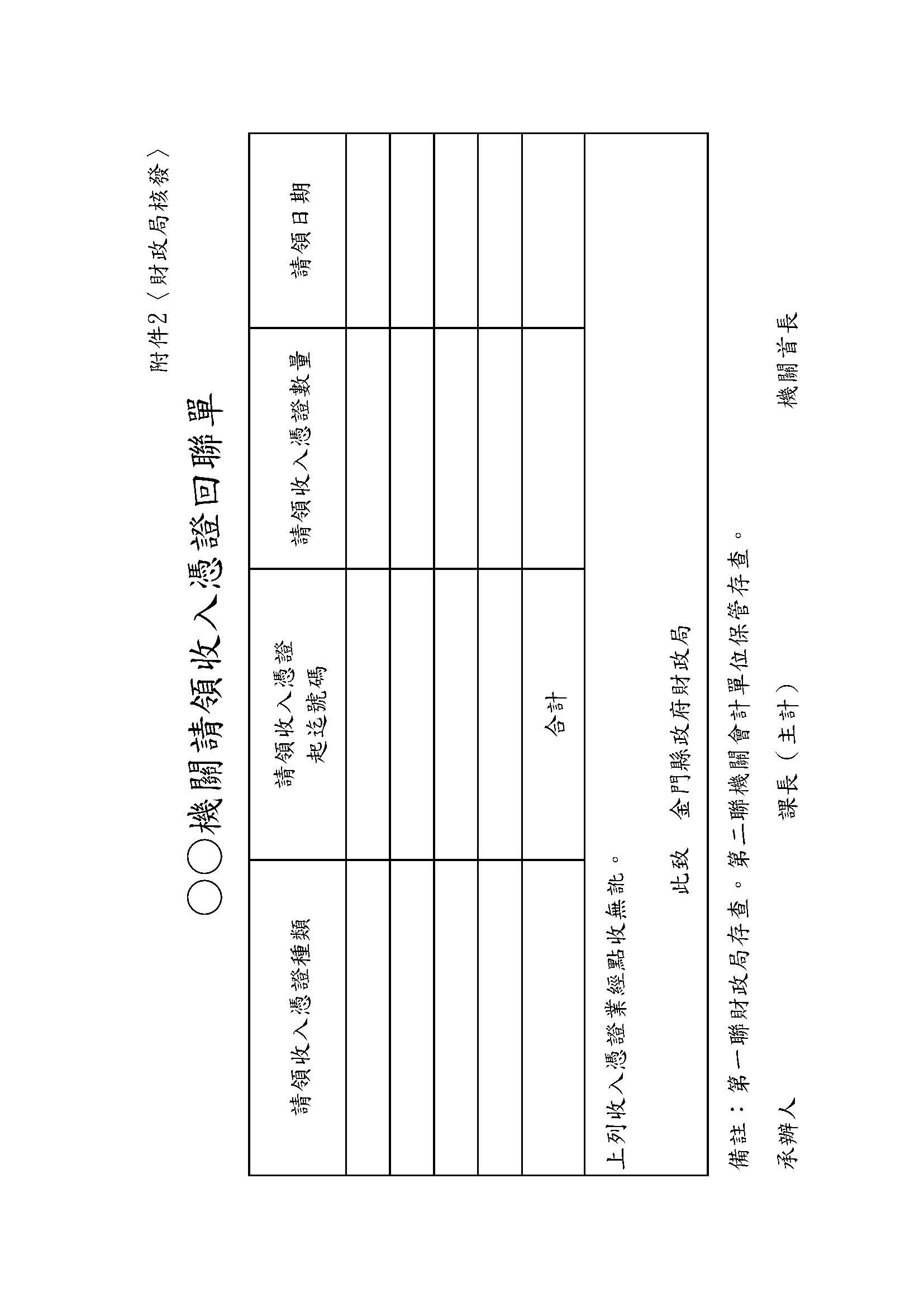 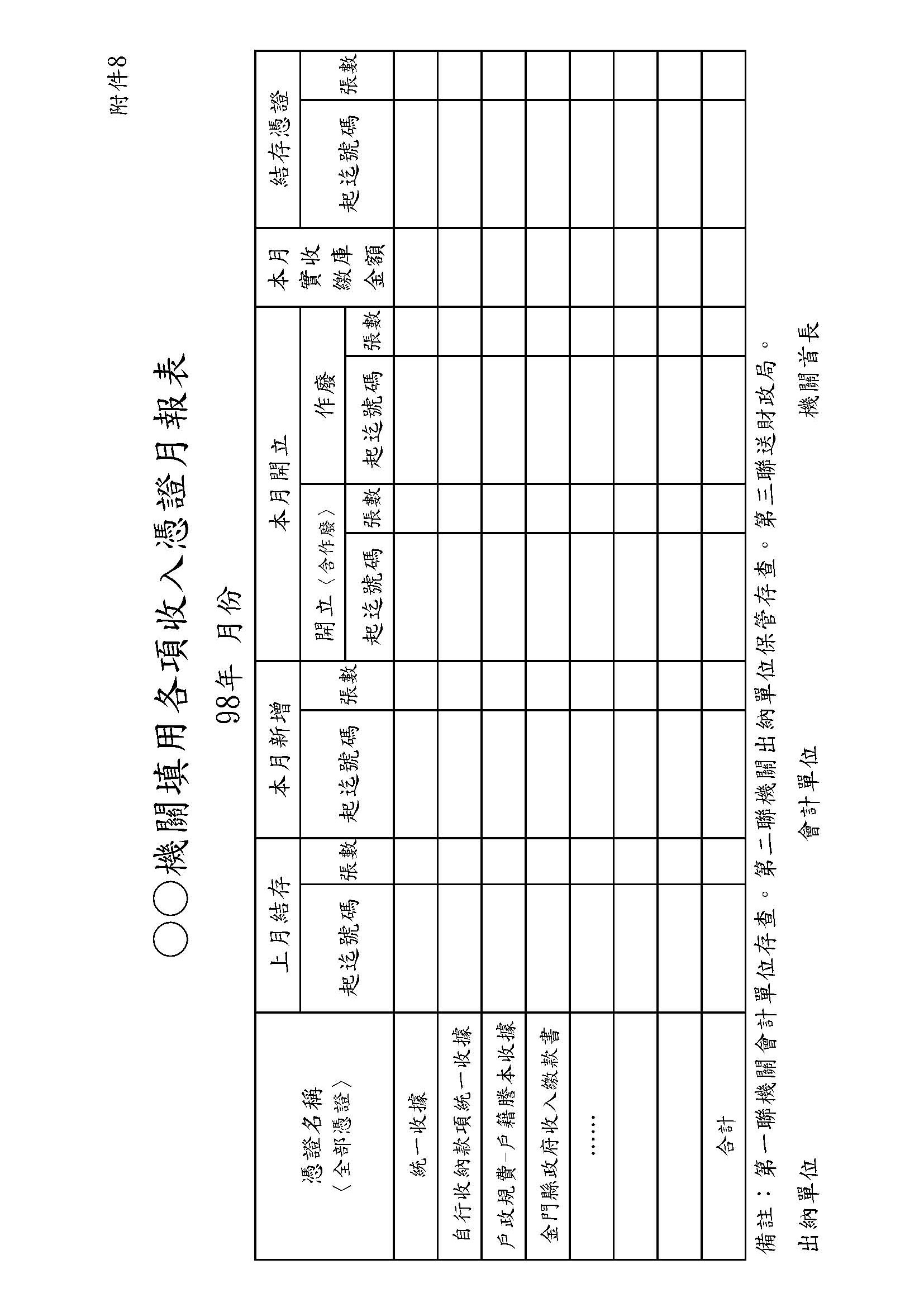 金門縣縣庫收入憑證管理要點 一、為管理金門縣政府（以下簡稱本府）及所屬各機關、學校、事業機構（以下簡稱各機關）　　依法應解繳縣庫使用之收入憑證，依金門縣縣庫自治條例第14條規定訂定本要點。
二、各類收入憑證應依序編印字軌及編號，由本府（財政處）統籌印製發用並指定人員負責依　　本要點辦理保管、分類、登記及收發等事宜。
　　各機關因業務需要報經本府（財政處）核准後，得由收入機關依核准格式自行印製收　　入憑證，且無須依本要點第五點辦理，但每次印製之收入憑證字號及起訖號碼，應報本府　　（財政處）核定配賦。
三、下列各款不受前點規定之限制：
　　（一）各類特種基金及稅課收入所使用之憑證。
　　（二）依據金門縣縣庫服務系統使用管理要點繳入金門縣縣庫存款戶之款項。
四、各機關所需各項收入憑證之印刷費及所收取之收入，均應依預算程序辦理。
五、各機關應由會計單位（人員）填具收入憑證請領單（附件1），載明請領憑證種類、數量，　　由本府（財政處）檢發。各機關於該項憑證收到後，應分別點驗、登記，並將回聯單（附　　件2）寄回憑查。
六、收入憑證之領用，應由出納單位填具收入憑證領用單（附件3），一式二聯，向會計單位（　　人員）領用。
       　　各機關基於業務需要，經機關首長核准，得由業務單位開立收入憑證，業務單位領用收入　　憑證手續準用前項之規定辦理。
七、收入憑證之使用及管理依下列規定辦理：
　　（一）請領收入憑證之各機關應分類設各項收入憑證管制登記簿（附件4）；分別指定人員　　　　　負責辦理憑證之領用、保管、收發、使用、記帳、查核等事宜；並由主管不定期查　　　　　核其辦理情形。
　　（二）經收款項單位領用之各項收入憑證，應按領用單號碼順序使用並應逐日將使用、作　　　　　廢、及金額等，翔實填寫使用登記簿（附件5），連同現金送出納單位核對點收後，　　　　　由出納單位填具經收款項報告表（附件6）及繳款書辦理繳庫。但固定面額之收入憑　　　　　證免填寫使用登記簿。
　　（三）開立收入憑證交由繳款人持往公庫繳納之單位，應依據收入憑證銷號聯登查及銷號　　　　　並按月填寫使用登記簿（附件5）及未徵數月報表（附件7）送出納單位。機關先收　　　　　取收入再提供服務者，經機關首長核准後免填未徵數月報表。
　　（四）各機關出納單位應於每月五日前填寫上月份填用各項收入憑證月報表（附件8）及　　　　　未徵數月報表（附件7）經會計單位〈人員〉校對後核章，送本府（財政處）登記。
　　（五）各機關應由會計人員或指派人員，不定期抽查各項收入憑證使用及結存情形，並將　　　　　抽查情形作成紀錄備查，每年抽查次數應不得少於2次，其抽查紀錄應至少保存二　　　　　年。
　　（六）依會計法第一百零一條第二項規定，各類收入憑證非經主辦會計人員或其授權人員　　　　　簽名或蓋章，不生效力。
　　（七）收入憑證及報表之保存期限，依會計法第八十三條規定辦理。
八、各機關自行收納之款項應於當日或次日解繳縣庫；但積存金額未達十萬元者，最多得保管　　五日；如有特殊情形者，應敘明理由報本府（財政處）核准延長之。
九、收入憑證毀損或滅失，各機關應查明原因，報經本府備查後作廢。
　　前項損毀或滅失因不可抗力者外，對失職人員應按情節予以行政處分。　
十、各機關會計及出納人員遇有職務異動，應將已用、未用各項憑證詳列冊移交，並將所有登　　記簿截結，於截結數上加蓋私章，註明卸任日期，以明責任。
十一、違反第二及第三點規定，私擅印製各項收入憑證者，依刑法規定移送法辦。
十二、為檢核各機關收入憑證使用管理情形，本府（財政處、主計處）得不定期派員抽查，並　　　依下列規定辦理獎懲：
　　　（一）考列優等者，出納、經辦及會計人員各記功一次；機關首長嘉獎二次。
　　　（二）考列甲等者，出納、經辦及會計人員各嘉獎二次；機關首長嘉獎一次。
　　　（三）考列乙等者，不予獎懲。
　　　（四）考列丙等者，出納、經辦及會計人員各申誡二次，機關首長申誡一次。
　　　（五）考列丁等者，出納、經辦及會計人員各記過一次，機關首長申誡二次。
　　　前項考列丙、丁等之各機關會計人員事前已提供相關報表，並善盡協助之責，事實足以　　　證明係可歸責於出納或經辦人員者，得視情節輕重予以減輕或免除處罰。
十三、各鄉鎮公所暨各類特種基金及稅課收入所使用之各項收入憑證，其處理程序得準用本要　　　點之規定辦理。金門縣政府令發文日期：中華民國102年5月14日發文字號：府行法字第10200385120號訂定「金門縣幼兒教保服務諮詢會設置辦法」。附「金門縣幼兒教保服務諮詢會設置辦法」。縣  長  李 沃 士金門縣幼兒教保服務諮詢會設置辦法第 一條　　本辦法依幼兒教育及照顧法第四條第二項規定訂定之。第 二條　　幼兒教保服務諮詢會（以下簡稱本會）任務如下：
　　　　　一、協助金門縣政府（以下簡稱本府）幼兒教保服務（以下簡稱教保）業務之規劃　　　　　　　、協調、諮詢及宣導事項。
　　　　　二、提供對金門縣各教保機構教保服務方案與推動教保業務之諮詢事項。
　　　　　三、其他提升金門縣教保業務之相關事項。第 三條　　本會置委員九人至十一人；其中一人為召集人，由副縣長擔任；一人為副召集人，　　　　　由本府教育處處長兼任；其餘委員由縣長就下列人員遴聘（派）之︰
　　　　　一、教育主管機關代表。
　　　　　二、衛生主管機關代表。
　　　　　三、身心障礙團體代表。
　　　　　四、教保學者專家。
　　　　　五、教保團體代表。
　　　　　六、教保服務人員團體代表。
　　　　　七、家長團體代表。第 四條　　委員任期為二年，期滿得續聘（派）之。委員任期內出缺時，得補行遴聘（派），　　　其任期至原委員任期屆滿之日為止。第 五條　　本會每半年召開一次會議，必要時，得召開臨時會議。　　　　　會議由召集人召集並擔任主席。召集人不克出席時，由副召集人擔任主席；召集人　　　及副召集人均不克出席時，由出席委員互推一人擔任主席。第 六條　　本會召開會議時，得就相關議題，邀請相關機關（單位）、團體代表或人士列席說　　　明。第 七條　　本辦法自發布日施行。金門縣政府令發文日期：中華民國102年5月14日發文字號：府行法字第10200385560號訂定「金門縣公私立幼兒園家長會任務組織及運作辦法」。附「金門縣公私立幼兒園家長會任務組織及運作辦法」。縣  長  李 沃 士金門縣公私立幼兒園家長會任務組織及運作辦法第一條　　本辦法依幼兒教育及照顧法第三十四條第三項規定訂定之。第二條　　公私立幼兒園得成立家長會，由在園幼兒之家長為會員，並冠以各該園之名稱，會　　　址設於園內；其屬國民中、小學附設者，併入該校家長會辦理。
　　　　　前項家長會得分為班級家長會及幼兒園家長會。
　　　　　本辦法所稱家長，指幼兒之父母或法定代理人，父母或法定代理人有困難者以實際　　　照顧其生活者。 第三條　　公私立幼兒園成立幼兒園家長會前，各班級應先成立班級家長會。
　　　　　班級家長會應於每學期開學後三週內，由教保服務人員召集之，由出席家長互推一　　　人擔任主席，並選出班級代表一人至三人擔任幼兒園家長代表大會代表，任期一年，連　　　選得連任。第四條　　班級家長會任務如下：
　　　　　一、促進班級與家庭聯繫事項之溝通。
　　　　　二、協助班級推展幼兒教保服務及提供改進建議事項。
　　　　　三、選舉幼兒園家長會之代表。
　　　　　四、執行幼兒園家長會之決議事項。
　　　　　五、其他有關事項。第五條　　公私立幼兒園家長代表大會  由各班級代表所組成。
　　　　　幼兒園中如有身心障礙幼兒，至少應推派一位身心障礙幼兒之家長代表參加幼兒園　　　家長會。第六條 　　公私立幼兒園家長代表大會每學年舉行二次，第一次應於第 一學期開學之日起五週　　　內舉行，由前任會長召集並由出席家長代表互推一人為主席，並選出新任之家長會長及　　　副會長。第二次應於學年結束前舉行，由會長召集並擔 任主席。會長逾期不召集或因故　　　不能出席會議擔任主席時，由副會長召集並為主席。
　　　　　家長代表大會得經家長委員會之決議或全體家長代表五分之一以上之請求，召開臨　　　時會議，由會長召集並擔任主席，會長逾期不召集或因故不能出席會議擔任主席時，由　　　副會長召集並為主席。
　　　　　家長代表大會開會時，園長應列席。第七條　　家長代表大會之任務如下：
　　　　　一、研討並協助幼兒園教保服務之實施及提供改進建議事項。
　　　　　二、審議家長會組織章程。
　　　　　三、討論家長委員會及家長代表之提案事項。
　　　　　四、審議家長代表大會所提出之會務計畫、會務報告及經費收支事項。
　　　　　五、選舉家長委員會委員。
　　　　　六、其他有關家長會事項。
第八條　　幼兒園家長會應設家長委員會（以下簡稱委員會），置家長委員五人至十一人，候　　　補委員一人至三人，幼兒招收人數六十人以下者，家長代表為當然委員；幼兒招收人數　　　六十人以上者，家長委員由家長代表互選之，每增幼兒十五人得增家長委員一人。
　　　　　前項家長委員每學年改選一次，連選得連任。
　　　　　幼兒園中如有身心障礙幼兒，至少應推派一位家長為委員。家長委員出缺時，依次　　　由候補委員遞補至原任期屆滿為止。第九條 　　委員會應就家長委員中選出常務委員三人至五人，並由常務委員中推舉一人擔任家　　　長會會長，推舉一人至二人擔任副會長。幼兒園招收人數六十人以下者，由學校家長會　　　之家長代表互選之。
　　　　　會長、副會長、常務委員之任期至下屆家長代表大會成立為止。
　　　　　會長以連任一次為限。第十條　　委員會每學期開學及期末各開會一次，第一學期第一次會議應於家長委員選出後二　　　週內舉行，由前任會長召集並擔任主席，必要時得經由二分之一以上委員連署召開臨時　　　會議。
　　　　　委員會開會時，得邀請園長列席。第十一條　　委員會之任務如下：
　　　　　　一、協助幼兒園推展幼兒教保服務及提供改進建議事項。
　　　　　　二、處理經常性會務及執行家長代表大會決議事項。
　　　　　　三、研擬提案、會務計畫、會務報告及經費收支事項。
　　　　　　四、協助幼兒園處理重大偶發事件及有關幼兒園、教保服務人員、幼兒及家長間　　　　　　　　之爭議事項。
　　　　　　五、協助幼兒園辦理親職教育與親師活動，促進家長之成長及親師合作關係。
　　　　　　六、推選會長、副會長、常務委員及遴聘顧問。
　　　　　　七、推選家長代表，出席幼兒園園務會議。
　　　　　　八、其他有關委員會事項。第十二條 　　家長代表大會應有三分之一以上人員之出席始得開會，委員會開會時應有過半數　　　　委員之出席始得開會；出席人員過半數之通過始得決議。
　　　　　　前項家長代表、家長委員開會時因故不能出席，得以書面委託其他家長代表或委　　　　員行使其權利。但以接受一人之委託為限。第十三條　　公私立幼兒園家長會得置幹事一人，由會長提名，經委員會同意後擔任，辦理日　　　　常會務及聯絡事宜。
　　　　　　公私立幼兒園家長會得聘顧問，由會長提名，經委員會通過後聘任之；其人數不　　　　得超過委員人數之二分之一，以提供諮詢，協助幼兒園發展。第十四條　　公私立幼兒園家長會每屆家長代表會、委員會之會議紀錄與會長、副會長、常務　　　　委員、顧問及幹部名冊，應於第一學期第一次委員會議召開後一週內函報金門縣政府　　　　（以下簡稱本府）備查。第十五條　　家長會費之收取，得委由幼兒園代收，以幼兒家庭為單位，每學期收取一次，公　　　　立幼兒園依本府訂定之幼兒園收(退)費辦法收取費用；私立幼兒園應依報本府之收費數　　　　額，收取費用。
　　　　　　公私立幼兒園家長會各項收入均應納入家長委員會專戶統籌運用，其支用由家長　　　　會自行決議辦理。第十六條　　家長會費之用途得由委員會或由幼兒園提供計畫及預算需求，經委員會通過後支　　　　用。
　　　　　　家長會費之收支情形應公開於幼兒園或家長會專屬網站明顯處。第十七條 　　公私立幼兒園家長會經費應由會長及經管財務之人員至少一人共同具名，在公民　　　　營金融機構設立專戶存款，其收支應納入委員會專戶統籌運用。
　　　　　　每學期結束前，應將會費收支之帳冊及憑證提請委員會審核，並於每學年結束後，　　　　由會長向家長代表大會提出決算報告並函報本府備查，且於會長改選後十日內辦理移　　　　交。第十八條　　公私立幼兒園家長會各項經費，其收支應有合法憑證，並依規定年限保存。第十九條　　公私立幼兒園家長會協助幼兒園推展教育貢獻卓著，得由幼兒園函報本府給予獎　　　　勵或公開表揚。第二十條　　本辦法自發布日施行。金門縣政府令發文日期：中華民國102年5月14日發文字號：府行法字第10200385580號訂定「金門縣幼兒園及其教保服務人員獎勵辦法」。附「金門縣幼兒園及其教保服務人員獎勵辦法」。縣  長  李 沃 士金門縣幼兒園及其教保服務人員獎勵辦法第一條　　本辦法依幼兒教育及照顧法（以下簡稱本法）第四十六條規定訂定之。第二條　　本辦法適用對象為設立或登記於金門縣（以下簡稱本縣）之公、私立幼兒園（以下　　　簡稱幼兒園）。
　　　　　本辦法所稱教保服務人員，指服務於前項幼兒園之下列人員:
　　　　　一、園長。
　　　　　二、主任。
　　　　　三、教師。
　　　　　四、教保員。
　　　　　五、助理教保員。　第三條　　金門縣政府（以下簡稱本府）為辦理幼兒園及其教保服務人員之獎勵，應設獎勵評　　　選會（以下簡稱評選會）。
　　　　　評選會置委員七人至九人，由縣長指定一人為召集人，其餘委員由本府就下列人員　　　聘兼之：
　　　　　一、主管教育行政機關代表。
　　　　　二、學者專家。
　　　　　三、公私立幼兒園代表。
　　　　　四、教保服務人員團體代表。
　　　　　五、家長代表。
　　　　　六、本府人事單位代表。
　　　　　前項委員為無給職，任期二年，期滿得續聘之。但代表機關出任者，應隨本職同進　　　退。
　　　　　評選會委員之組成，任一性別委員應占委員總數三分之一以上。 第四條　　評選會委員於任期中因故出缺或有不適當之行為經本府解聘者；其缺額，由本府依　　　前條規定，遴選適當委員補足其任期。第五條　　評選會之任務如下：
　　　　　一、審議獎勵申請案件。
　　　　　二、規劃年度獎勵事宜。
　　　　　三、其他重要事項。第六條　　評選會召開評選會會議，由召集人擔任主席；召集人因故未能出席時，由出席代表　　　互推一人擔任之。
　　　　　評選會之決議應有代表總數三分之二以上出席，以出席代表過半數之同意行之。
　　　　　評選會委員於評選案件有利害關係者，應自行迴避，不得參與評選會議決議；為前　　　項決議時，迴避之委員不計入出席委員人數。第七條　　幼兒園經許可設立或登記滿三年以上，並具有下列情形之一者，得於本府規定期限　　　內檢附相關證明文件向本府申請獎勵：
　　　　　一、辦理中央主管教育機關或本府指定、委託辦理之幼兒教保業務成效卓著。
　　　　　二、從事幼兒教保研究發展具有卓越績效。
　　　　　三、執行幼兒教保政策成效優良。
　　　　　四、其他優良事蹟足以申請獎勵。  第八條　　教保服務人員於本縣內之幼兒園連續服務達三年以上，並具有下列情形之一者，得　　　於本府規定期限內自行或由幼兒園檢附相關證明文件向本府申請獎勵：
　　　　　一、服務年資：教保服務人員連續從事教保服務或行政工作屆滿十年、二十年、三　　　　　　　十年或四十年，成績優良。
　　　　　二、服務績優：在教保服務或行政工作表現績優，有具體事證。
　　　　　三、研究績優：最近三年內從事各種與幼兒教保有關之研究、著作、翻譯、創作或　　　　　　　教材教具研發，成績優良。
　　　　　四、其他優良事蹟足以申請獎勵。
　　　　　前項連續服務年資，得連同改制幼兒園前服務於幼稚園及托兒所之年資合併計算。第九條　　幼兒園最近三年內有下列情形之ㄧ者，不予獎勵：
　　　　　一、以不實文件或資料參加評選。
　　　　　二、受本法第四十八條至第五十三條之處罰。
　　　　　三、因執行業務違背法令，受本府或目的事業主管機關處分。
　　　　　四、幼兒園負責人因執行業務違背法令，經判刑確定。
　　　　　五、經本府依第十五條第一項規定，撤銷獎勵資格。
第十條　　教保服務人員最近三年內有下列情形之ㄧ者，不予獎勵：
　　　　　一、以不實文件或資料參加評選。
　　　　　二、受本法第四十八條或第四十九條之處罰。
　　　　　三、受懲戒或記過以上之處分。
　　　　　四、教保服務人員因執行業務違背法令，經判刑確定。
　　　　　五、經本府依第十五條第一項規定，撤銷獎勵資格。第十一條　　第七條及第八條獎勵之名額本府應於每年三月三十一日前公告之，並於每年四月　　　　一日至四月三十日接受申請，其評選結果應於同年八月三十一日前公告。
　　　　　　前項獎勵名額，評選會得為從缺之決議。
　　　　　　幼兒園或教保服務人員有第七條或第八條各款所定情形之一，其已獲本府相同性　　　　質之獎勵者，當學年度不得再依本辦法申請獎勵。第十二條　　幼兒園及教保服務人員有下列情形之一者，評選會應為不受理之決議:
　　　　　　一、申請人所檢送資料、文件不合規定，經通知補正，未於期限內補正。
　　　　　　二、申請人有第九條、第十條所定情形。
　　　　　　三、申請人有前條第三項情形，仍提出申請。第十三條　　評選會應於每年八月召開評選會議，評選幼兒園及教保服務人員之申請案件。必　　　　要時得邀請參選之幼兒園或教保服務人員列席說明，並得進行實地查核。   第十四條　　幼兒園或教保服務人員經評選決議為優良者，本府得以下列方式予以獎勵：
　　　　　　一、發給申請人獎金、獎牌、獎品、獎狀等。
　　　　　　二、申請人為教保服務人員者，得採敘獎方式辦理。　第十五條　　經評選為優良幼兒園或教保服務人員，如有不得參加評選之情形，本府應撤銷其　　　　獎勵資格並公告之。
　　　　　　申請人經本府依前項撤銷獎勵資格者，其受有前條所定獎勵應予返還;所受敘獎處　　　　分應予撤銷。第十六條　　本辦法自發布日施行。金門縣政府書函發文日期：中華民國102年5月14日發文字號：府工土字第1020038691號主旨：檢送「金門縣辦理公共工程用地地上物拆遷補償查估作業原則」乙份敬請作為後續辦理公共工程用地範圍內地上物拆遷補償查估作業之參據，請　查照。說明：本府為執行「金門縣辦理公共工程建築物拆遷補償自治條例」、「金門縣農作改良物徵收補償費查估基準」、「金門縣辦理土地徵收水產養殖物及畜產遷移費查估基準表」、「金門縣墳墓遷葬補償費及救濟金查估基準」等相關規定，特訂定本作業原則俾據以辦理。正本：甲種發行副本：本府工務處金門縣辦理公共工程用地地上物拆遷補償查估作業原則一、金門縣政府為執行「金門縣辦理公共工程建築物拆遷補償自治條例」、「金門縣農作改良　　物徵收補償費查估基準」、「金門縣辦理土地徵收水產養殖物及畜產遷移費查估基準表」、　　「金門縣墳墓遷葬補償費及救濟金查估基準」等相關規定，特訂定本作業原則俾據以辦理。二、為辦理公共工程用地範圍內各種拆遷物之補償查估工作，應組成拆遷物補償查估工作處理　　小組，就各業務單位職掌範圍予以共同作業，並由需地機關於辦理查估前召集之。三、需地機關於查估前，應先召開公共工程用地地上物拆遷補償查估作業期前協調會，俾協調　　成立查估工作處理小組暨確定成員，並將相關資料提供予各權責單位小組成員瞭解，以事　　先備妥辦理現地查估所需之資料。四、查估工作處理小組召集人應至少為科長(課長)或其以上層級之長官擔任，成員則依權責分工　　表（詳附表）上權責單位指派人員擔任，若有受託查估機關（單位）者，應請其派員會同　　辦理。　　如因查估項目特殊，表未列明主辦局（室）者，依本府組織自治條例及分層負責明細表各　　處（局）掌理事項認定之。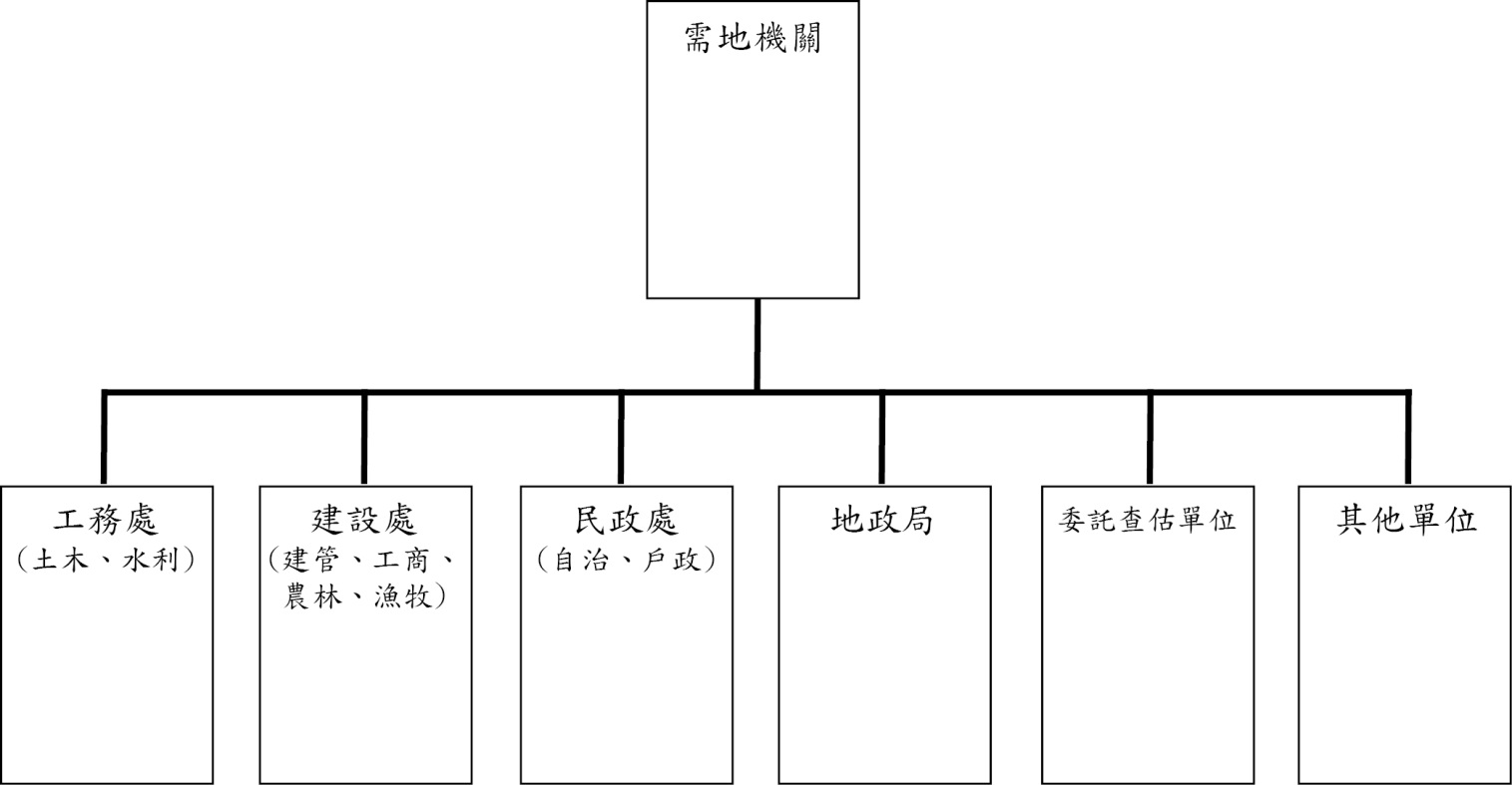 圖一、查估工作處理小組組織圖五、查估工作處理小組宜先行辦理第一次踏勘，俾讓各小組成員瞭解現地情形，並蒐集相關基　　本資料，未來於第二次現勘時再邀集土地所有權人作相關查估內容之確認，以減少民眾之　　不便。六、辦理查估前應由需地機關函知有關機關（單位）及查估標的權利關係人，於通知時間至集　　合地點，以利查估作業之進行，並由需地機關提供工程範圍圖籍、查估位置及地上物與權　　利關係人清冊予各有關機關（單位）。七、各查估小組成員於接受需地機關提供工程範圍圖籍、查估位置及地上物與權利關係人清冊　　後，應本依 權責於約定期限內辦理地上物查估與查證，並應就各地上物之權利關係人及相　　關證明等基本內容，先行查詢確認現有轄管或登記之資料，若有困難再尋求需地機關協 助　　排解；另針對無法於短時間內查估完畢者，亦應主動連繫權利關係人及需地機關擇期會同　　赴現場作查估確認，並就查估結果造冊（含權利關係人）提供需地機關；查估過程中若遇　　相關障礙或疑義，則得再提請查估小組協助排除及解釋。八、權利關係人對於查估作業有異議時，需地機關應再會同相關查估單位派員複查。九、對於地上物權利關係人有爭議部分，補償據領宜留有切結文件，俾保留未來追償依據，以　　確保補償之公平性。十、本府各單位自行委託合格估價證照之專業機構（或人員）查估及異議案件之處理程序：　　（一）本府各單位如因工程緊迫需要、項目特殊或人力不足等考量，需自行委託其他具有　　　　　合格估價證照之專業機構（或人員）查估者，需先簽奉縣長核准。　　（二）其查估成果由各委託單位自行送請各查估基準訂定之權責單位會審無誤後，如屬徵　　　　　收法定補償案件，由各委託單位參採土地徵收作業手冊範例格式繕造補償清冊送本　　　　　縣地政局辦理徵收公告運用；公告期間內如有異議案件先轉請各受託查估機構檢核　　　　　原查估成果是否有疏漏；檢核後地上物所有權人仍有異議者，由各受託查估機構研　　　　　提具體處理意見後函報本府，由查估工作處理小組處理之。如非屬徵收法定補償案　　　　　件、依法得不辦理公告者（如：救濟金），則由各委託單位自行轉送各需地機關本　　　　　權責卓處。附表、權責分工表 金門縣辦理公共工程用地地上物拆遷補償查估作業原則                      圖二、查估作業流程圖金門縣政府函發文日期：中華民國102年5月15日發文字號：府財務字第1020038859號主旨：修訂「金門縣政府及所屬各機關學校債權憑證管理作業要點」第六點及第八點，並自即日起實施，檢送法規條文對照表乙份，請　查照。正本：甲種發行、各戶政事務所、各國中小副本：本府財政處（含附件）金門縣政府函發文日期：中華民國102年5月16日發文字號：府財務字第1020038853號主旨：修訂「金門縣政府執行開源事項獎勵實施要點」第一點及第四點，並自即日起實施，檢送法規條文對照表乙份，請　查照。正本：甲種發行、各戶政事務所、各國中小副本：本府財政處（含附件）金門縣政府函發文日期：中華民國102年5月16日發文字號：府財務字第1020038855號主旨：修訂「金門縣政府暨所屬各機關歲入預算編製暨執行考核獎懲作業要點」第六點、並自即日起實施，檢送法規條文對照表乙份，請　查照。正本：甲種發行（免發各鄉鎮公所、金酒公司、陶瓷廠、自來水廠、公車處、日報社）、各戶政事務所副本：本府財政處（含附件）金門縣政府函發文日期：中華民國102年5月16日發文字號：府財務字第1020038856號主旨：修訂「金門縣縣庫服務系統使用管理要點」第二點、第三點、第七點、第九點及第十點　　　，並自即日起實施，檢送法規條文對照表乙份，請　查照。正本：甲種發行、各戶政事務所、各國中小副本：本府財政處（含附件）金門縣政府令發文日期：中華民國102年5月22日發文字號：府社福字第1020039303號主旨：修正「金門縣婦女福利促進委員會設置要點」，並至即日生效，請　查照。說明：檢附修正要點對照表及修正後全文各乙份。正本：金門縣政府民政處、金門縣政府財政處、金門縣政府建設處、金門縣政府教育處、金門縣政府工務處、金門縣政府觀光處、金門縣政府社會處、金門縣政府行政處、金門縣政府主計處、金門縣政府人事處、金門縣政府政風處、金門縣警察局、金門縣消防局、金門縣衛生局、金門縣環境保護局、金門縣地政局、金門縣文化局、金門縣稅捐稽徵處、金門縣金城鎮公所、金門縣金湖鎮公所、金門縣金沙鎮公所、金門縣金寧鄉公所、金門縣烈嶼鄉公所、金門酒廠實業股份有限公司、金門縣農業試驗所、金門縣水產試驗所、金門縣畜產試驗所、金門縣動植物防疫所、金門縣陶瓷廠、金門縣養護工程所、金門縣立體育場、金門縣大同之家、金門縣殯葬管理所、金門縣自來水廠、金門縣港務處、金門縣公共車船管理處、金門縣物資處、金門縣金門日報社、金門縣林務所、金門縣烏坵鄉公所副本：本府社會處縣  長  李 沃 士金門縣婦女福利促進委員會設置要點修正要點(草案)對照表金門縣婦女福利促進委員會設置要點一、金門縣政府（以下簡稱本府）為保障婦女基本權益，維護婦女人格尊嚴、開發婦女潛能、　　促進兩性平等，特設置婦女福利促進委員會（以下簡稱本會），並訂定本要點。
二、本會任務如下：
  　　（一）關於婦女福利政策及重大措施之協調、研究、審議及諮詢事項。
  　　（二）關於婦女福利政策工作執行情形之督導事項。
  　　（三）關於重大婦女福利計畫之審議事項。
　　（四）關於性別主流化之促進、協調及推動事項。
　　（五）其他有關婦女福利促進事項。       
三、本會置委員十三人，其中一人為主任委員，由縣長兼任；一人為副主任委員，由秘書長兼　　任，其餘委員由主任委員就下列人員聘（派）兼之：
  　　（一）本府社會處處長。
  　　（二）本府教育處處長。
  　　（三）本府民政處處長。
  　　（四）本縣警察局局長。
  　　（五）本縣衛生局局長。
  　　（六）婦女福利學者專家二人。
　　（九）民間相關機構、團體代表四人。
四、本會委員任期二年，期滿得續聘之。但代表機關、機構或團體出任者，應隨其本職進退。
　　委員出缺時，主任委員應予補聘；補聘委員之任期至原委員任期屆滿之日為止。
　　本會得依需要邀請其他相關單位主管及學者專家、民間機構團體代表列席。
五、本會置執行秘書一人，由本府社會處副處長兼任，承主任委員之命處理日常事務；總幹事　　一人，由本府社會處人員派兼之，幹事若干人，由本縣警察局、衛生局、本府教育處、民　　政處及社會處之相關業務承辦人員兼任，本會幕僚業務由社會處負責。
六、本會每三個月開會一次，由主任委員召集並擔任主席，必要時得召開臨時會議。主任委員　　不能出席時，應指定副主任委員代理之；副主任委員不能出席時，由委員互推一人代理之。
七、本會開會應有二分之一以上委員出席；決議事項應經出席委員過半數之同意；可否同數時，　　取決於主席。
　　委員應親自出席前項會議。但由機關、機構或團體代表兼任之委員，如因故未能親自出席　　時，得指派代表出席。
　　前項指派之代表列入出席人數，並參與會議發言及表決。
八、本會委員、執行秘書及工作人員均為無給職。但非由本府人員兼任者，得依規定支給出席　　費。
九、本會所需經費，由本府社會處編列預算支應。金門縣政府令發文日期：中華民國102年5月27日發文字號：府民自字第1020043696號修正「金門縣墳墓遷葬補償費及救濟金查估基準」並自即日起生效。附「金門縣墳墓遷葬補償費及救濟金查估基準」。縣  長  李 沃 士金門縣墳墓遷葬補償費及救濟金查估基準一、金門縣政府（以下簡稱本府）為墳墓遷葬補償費及救濟金標準，依據殯葬管理條例第三十　　九條第二項特訂定本基準。二、本基準所稱主管機關為金門縣政府，需地單位為因業務所需辦理墳墓遷葬之機關，管理機　　關為本縣各鄉鎮公所暨金門縣殯葬管理所。三、管理機關或需地單位依殯葬管理條例第四十一條，對於需遷葬墳墓，應檢附下列有關資料　　送請主管機關或管理機關辦理公告，並於墳墓所在地樹立維持三個月以上之公告牌。 　　（一）地籍圖謄本（正本三份）影本六十五份。 　　（二）墳墓所在地示意圖。四、墳墓遷葬費補償（救濟） 權責區分如下：　　（一）公告：除法令有特別規定外，由主管機關（管理機關）於遷葬三個月前辦理公告。　　（二）登記：自公告日起三個月內受理，逾期視同無主墳墓處理。　　（三）遷葬查估：墳墓遷葬查估作業由需地單位辦理。　　（四）墳墓遷葬：由需地單位自行招商於補償費（救濟金標準內依政府採購法暨其相關規　　　　　定辦理後遷葬。 　　（五）補償費：由需地單位負擔，俟遷葬後依本基準發放。  　　個案申請遷葬者應向管理機關取得墳墓起掘許可證明方可為之，公墓內之墳墓於民國九十　　年一月一日以前營葬者而自願起掘檢骨安置於納骨堂者所需遷葬費用由管理機關補助。公　　墓外墳墓自願起掘比照公墓內標準補償（救濟）之。  　　前項申請人應檢附相關起掘申請書件及進塔證明後，給予補助。五、墳墓認領人應於公告期限內檢具下列資料並携帶國民身分證、印章、辦理認領登記。 　　（一）原安葬許可證或村里（長）證明文件。 　　（二）被認領人全戶除戶戶籍謄本乙份。但民國38年以前往生安葬者免附。六、墳墓遷葬補償發放機關應通知墓主限期領取，如有下列情事之一者，發放機關得將款項提　　存法院待領。 　　（一）應受補償（救濟）人無正當理由不於期限內領取。 　　（二）受補償（救濟）人拒絕受領者。 　　（三）受補償（救濟）人所在地不明，無法通知者。七、公告期滿之無主墳墓，由需地單位起掘後申請火化並安置於納骨堂（塔），有主墳墓依墓　　主起掘，選擇撿骨或火化安置於納骨堂（塔）。八、金門縣墳墓遷葬補償費及救濟金查估基準如附表。金門縣政府令發文日期：中華民國102年5月30日發文字號：府行法字第10200440290號修正「金門縣地方建設開發基金收支保管及運用辦法」第二條、第三條條文。附「金門縣地方建設開發基金收支保管及運用辦法」第二條、第三條條文。縣  長  李 沃 士金門縣地方建設開發基金收支保管及運用辦法第二條、第三條條文修正條文第二條　　本基金以本府為主管機關，財政處為管理單位，並由處局主管組織基金管理委員會　　　（以下簡稱管委會），負責審議、監督及考核本基金各項貸款及管理運用事宜。
　　　　　管委會置主任委員一人，由本府秘書長擔任，委員七至九人，由本府處局主管兼任，　　　其組織由本府另定之。第三條　　基金來源如下：
　　　　　一、本府每年視財政狀況編列預算撥入之款項。
　　　　　二、本基金孳息收入。
　　　　　三、本基金開發案相關權利金收入。
　　　　　四、其他收入。金門縣政府令發文日期：中華民國102年6月3日發文字號：府行法字第10200442490號修正「金門縣農藥販賣業者執照及核發辦法」部分條文。附「金門縣農藥販賣業者執照及核發辦法」。縣  長  李 沃 士金門縣農藥販賣業者執照及核發辦法第一條　　本辦法依農藥管理法（以下簡稱本法）第二十六條第一項及第二項規定訂定之。
第二條　　本辦法之主管機關為金門縣政府（以下簡稱本府）。
第三條　　申請農藥販賣業執照，應填具農藥販賣業執照申請書（如附表一）一式三份，並檢　　　附下列文件影本一份由申請人簽名或蓋章後，向本府提出：
　　　　　一、申請人身分證明文件。
　　　　　二、專任管理人身分證明文件及其資格證明文件。
　　　　　三、營業場所地點土地使用分區證明。
　　　　　四、農藥儲存地點土地使用分區證明，但農藥零售業者免附。
　　　　　前項第三款及第四款之營業所地址及農藥儲存地點，應符合金門縣土地使用分區管　　　制規定。
第四條　　農藥販賣業執照申請（以下簡稱申請案），檢附之文件不全或不符規定者，通知申　　　請人限期補正，未於期限內一次補正者，應予駁回。
第五條　　申請案經本府審查核准者，通知申請人限期繳納證照費後，核發農藥販賣業執照。　　　　　經審查未核准者應具明理由函復申請人。
第六條　　農藥販賣業執照遺失或毀損時，農藥販賣業者應於事實發生後三十日內，向本府申　　　請補發或換發，並應繳納證照費。
　　　　　前項遺失者於日後發現時，或因毀損而申請換發者，應於申請時，將原農藥販賣業　　　執照向本府繳銷。
第七條　　農藥販賣業執照登記事項變更時，農藥販賣業者應於事實發生後十五日內，填具農　　　藥販賣業變更登記申請書（如附表二）一式三份，並應檢附加蓋申請公司或商號及負責　　　人印章之變更登記事項證明文件影本及原農藥販賣業執照，向本府提出申請。
　　　　　前項變更登記，應繳納證照費，並應換發新證。第七條之一　　前三條證照費收費標準，準用農藥管理規費收費標準第六條之規定。
第八條　　農藥販賣業者歇業時，應於事實發生十五日內，填具農藥販賣業變更登記申請書（如　　　附表二）一式三份及檢附原農藥販賣業執照，向本府提出申請。
第九條　　農藥販賣業者停止營業時，應於停業後十五日內以書面敘明理由，向本府提出申請　　　。經審查核准者，於原農藥販賣業執照上註明停業日期後發還。
　　　　　農藥販賣業者申請復業時，應於復業前填具申請書並檢附原執照向本府申請復業；　　　本府核准後，應於原執照上註記復業日期後還之。
第十條　　本辦法所需書表格式，由本府另定之。
第十一條　　本辦法自發布日施行。金門縣政府函發文日期：中華民國102年6月5日發文字號：府財庫字第10200443670號主旨：修正「修正金門縣縣庫集中支付應用企業委託付款管理系統作業要點」第四點、第七點條文，並自即日起實施，請　查照。說明：檢附修正條文、對照表各乙份（如附件）。正本：金門縣議會、甲種發行（免發公營單位）、各國中小、金門縣地方教育發展基金、金門縣公教住宅輔建及福利互助委員會、臺灣土地銀行金門分行副本：財政處金門縣縣庫集中支付應用企業委託付款管理系統作業要點一、金門縣政府（以下簡稱本府）為改進縣庫集 中支付撥匯庫款作業，減少使用縣庫支票流通　　付款風險，提高便民服務品質，應用代理銀行-臺灣土地銀行股份有限公司企業委託付款管　　理系統（以下簡稱本系統），將受款人應領之款項，取消支票付款方式，改為透過本系統　　辦理電子化付款，撥匯存入其指定之金融機構帳戶，使庫款支付達到迅速、正確與安全之　　目的，特訂定本作業要點（以下簡稱本要點）。
二、本要點有關利用本系統辦理庫款支付事務之處理，除悉依金門縣縣庫集中支付作業程序規　　定辦理外，並由本府與代理銀行訂立臺灣土地銀行股份有限公司之企業委託付款業務申請　　書暨約定書。
三、各支用機關辦理支付編造付款憑單時，應查明受款人、戶名、指定入帳金融機構代碼及名　　稱、存款帳號、金額、電子信箱及營利事業、扣繳或身分證統一編號，詳填於付款憑單各　　欄。
四、本府財政處（以下簡稱財政處）辦理本系統之匯款資料，使用電腦逐筆匯入受款人指定入　　帳各項資料，經內部核對無誤，指定專人登入密碼進入本系統網站上傳、放行匯款資料。
五、代理銀行透過本系統接收匯款資料，應負責即時透過縣庫代理機關電腦連線網路及財金資　　訊股份有限公司跨行通匯系統，將款項撥匯存入受款人之帳戶。如代理 銀行電腦連線網路　　及財金資訊股份有限公司因電腦或線路故障，無法立即修復時，滯留尚未傳送之匯款資料，　　則應於次營業日儘速匯出。
六、代理銀行或解款銀行若發現帳號錯誤、帳戶註銷、戶名或受款人識別碼不符無法確認者，　　應即辦理退匯款。
七、撥匯庫款遇退匯款時，財政處應根據代理銀行退匯資料，通知原支用機關於一週內查明退　　匯原因，分別依下列方式辦理：　　重匯：如為受款人、戶名、金融機構代碼、名稱或帳號等錯誤，由原支用機關查明更正後　　　　　，填製退匯通知暨更正書交財政處辦理重匯。 　　不匯繳庫：原支用機關填製支出收回書至代理銀行辦理繳庫；並填製退匯通知暨更正書載　　　　　　　明辦理支出收回交財政處辦理登錄。 　　前項退匯款事由如係肇因於財政處者，由財政處依規定程序逕行辦理。
八、本要點奉縣長核定後，自101會計年度起施行。金門縣政府函發文日期：中華民國102年6月5日發文字號：府財庫字第10200443671號主旨：修訂「金門縣縣庫集中支付推動電匯暨電子郵件入帳通知作業及提高編製付款憑單合格率獎勵實施要點」部分條文，並自即日起實施，請　查照。說明：檢附修正條文、對照表各乙份（如附件）。正本：金門縣議會、甲種發行（免發公營單位）、各國中小、金門縣地方教育發展基金、金門縣公教住宅輔建及福利互助委員會、臺灣土地銀行金門分行副本：財政處金門縣縣庫集中支付推動電匯暨電子郵件入帳通知作業及提高編製付款憑單合格率獎勵實施要點一、金門縣政府為使所屬各機關學校（以下簡稱各機關）費款支付達到迅速、正確與安全之目　　的，加強便民服務品質，提升集中支付電匯暨電子郵件入帳通知作業比率，及編製付款憑　　單合格率，特訂定本要點。二、本要點所稱各機關係指金門縣議會及金門縣總預算內列有單位預算、附屬單位預算各分預　　算之各機關。三、本要點各比率說明：　　（一）電匯作業比率：指將受款人應領之各項費款，採存、匯入其指定之金融機構帳戶之　　　　　筆數（含委託金融機構代發案件）扣除退匯筆數後，占總支付筆數之比率。     　　　　　計算公式＝﹝（電匯筆數-退匯筆數）/支付總筆數﹞×100%　　（二）電子郵件入帳通知作業比率：指將電匯受款人電子信箱填入付款憑單正確欄位，財　　　　　政處再透過縣庫代理銀行系統，於入帳後，以電子郵件通知受款人筆數，占電匯筆　　　　　數之比率。     　　　　　計算公式＝(電子郵件通知受款人筆數/電匯筆數)×100%　　（三）編製付款憑單合格率：財政處未退件之合格付款憑單件數占付款憑單總收件數之比　　　　　率。    　　　　　計算公式＝(合格付款憑單件數/付款憑單總收件數) ×100%四、為激勵實效，財政處於年度結束後，彙總統計各機關年度前述3項比率之和辦理評比，取　　高者。五、評比於次年2月底前辦理，簽奉核定取最優公務機關、學校各前3名，函請各機關依權責　　辦理主計、出納等相關人員敍獎；機關首長部分由本府另案簽核。
六、敍獎種類依評比成績，給予記功或嘉獎。
七、財政處應按季於該處網站公佈累計各前10名之公務機關、學校及其比率。
八、本要點如有未盡事宜，財政處得隨時檢討修訂之。金門縣政府令發文日期：中華民國102年6月5日發文字號：府社福字第1020044515號修正本縣「低收入戶裝設有線電視補助計畫」，並自中華民國102年6月1日生效。附「低收入戶裝設有線電視補助計畫」及申請表件。縣  長  李 沃 士金門縣政府辦理低收入戶裝設有線電視補助計畫一、目的：為使低收入戶了解地區相關資訊，善加運用資訊，並倡導正當休閒娛樂活動，促進　　　　　彼此互動與情誼，提供低收入戶裝設有線電視，特訂定本計畫。
二、補助對象：本縣列冊低收入戶。
三、補助標準：　　（一）首次安裝費用新臺幣一千五百元（一般地區用戶安裝費用由名城事業股份有限公司　　　　　自行吸收，若屬偏遠地區用戶需增加線路安裝費用者由本府補助）。　　（二）每月收視費用新臺幣五百八十元，年繳者每年收視費用新臺幣六千八百元。收視費　　　　　得以年繳方式辦理之，每年得申請乙次。
四、申請程序：　　（一）符合申請資格者，檢附相關文件向戶籍所在地鄉鎮公所申請。　　（二）鄉鎮公所查核後送本府社會處複核通過後辦理補助款核撥。
五、應備文件：　　（一）申請書　　（二）支出原始憑證　　（三）金融機構存摺影本　　（四）主管機關同意核備函（首次申請免附）
六、注意事項：　　（一）低收入戶以戶為單元，以戶長名義提出申請。　　（二）已完成首次安裝程序者，不得重複申請安裝費用補助。　　（三）為期補助款項確實應用於受補助家戶，申請人應檢具申請人之金融機構存摺影本，　　　　　以利本府補助款項之撥付。　　（四）申請人應於年度內辦理補助款之申請，逾越該年度即不予受理申請。　　（五）已獲補助之家戶，應於其明顯處所張貼「本場所有線電視收視費用係接受金門縣政　　　　　府補助」字樣，未依規定張貼，經查核屬實列入不符合補助對象，日後不得再提出　　　　　申請。
七、經費來源：由本府年度相關費用項下支應。金門縣政府函發文日期：中華民國102年6月5日發文字號：府社福字第1020044523號主旨：修正本縣「低收入戶裝設有線電視補助計畫」，業經本府於中華民國102年6月5日以府社福1020044515號令訂定發佈，茲檢送發佈函影本（函計畫）一份，如附件，請　查照。正本：甲種發行、社團法人金門縣身心障礙家長協會、社團法人金門縣身心障礙福利協進會、社團法人金門縣康復之友協會副本：本府社會處金門縣政府令發文日期：中華民國102年6月24日發文字號：府行法字第10200492230號廢止「金門酒廠實業股份有限公司組織規程」。縣  長  李 沃 士金門縣政府令發文日期：中華民國102年6月24日發文字號：府行法字第10200492240號廢止「金門酒廠實業股份有限公司董事會組織規程」。縣  長  李 沃 士金門縣政府令發文日期：中華民國102年6月24日發文字號：府行法字第10200493100號廢止「金門縣政府所屬各公司董事會組織準則」。縣  長  李 沃 士金門縣政府令發文日期：中華民國102年6月24日發文字號：府行法字第10200493190號修正「金門酒廠實業股份有限公司組織自治條例」第三條、第四條、第六條及第八條條文。附「金門酒廠實業股份有限公司組織自治條例」第三條、第四條、第六條及第八條條文。縣  長  李 沃 士金門酒廠實業股份有限公司組織自治條例第三條、第四條、第六條及第八條修正條文第三條　　本公司置董事長一人，依據有關法令及公司章程處理事務。設董事會辦公室，置主　　　任一人，負責綜理董事會、股東會之相關業務，協調與聯繫董事會與經理部門間之各項　　　業務，督導內部稽核之執行及臨時交辦事務。並得依業務需要，置特別助理一人，協助　　　公關業務及臨時交辦事項。第四條　　本公司設總經理室，置總經理一人，秉承董事會議決之營運方針，綜理公司業務；　　　並置副總經理三人及協理二人輔佐總經理綜理各項業務。並得依業務需要，置特別助理　　　一人，協助公關業務及臨時交辦事項。第六條　　本公司各處置經理、各廠置廠長，承總經理之命，主管處、廠業務。第八條　　本公司副總經理以上人員經董事會審議通過後，報金門縣政府派免；協理、主任、　　　經理、廠長由總經理推薦經董事會通過任免。課長以下人員之任免由總經理核定。
　　　　　總經理、副總經理、協理、主任、經理、廠長、特別助理為公司法第二十九條所稱　　　經理人。公告金門縣政府公告發文日期：中華民國102年4月3日發文字號：府財務字第1020027658號主旨：預告修正「金門縣地方建設開發基金收支保管及運用辦法」第二條、第三條。依據：行政程序法第154條。公告事項：　一、修正機關：金門縣政府。
　二、檢附修正條文總說明、修正條文對照表、條文草案各乙份（詳附件）。
　三、意見交流：對公告內容有任何意見或修正建議者，請於公告後10日內、或刊登於金門日　　　報之日起7日內，將意見以郵寄、傳真或電子郵件方式送金門縣政府財政處參考。地址：金門縣金城鎮民生路60號。傳真：082-311021。E-mail：linjiayi@mail.kinmen.gov.tw縣  長  李 沃 士金門縣地方建設開發基金收支保管及運用辦法第二條及第三條修正條文總說明　　配合本府組織自治條例修正通過，將「財政局」修正為「財政處」、「相關局室」修正為「處局」；「主任秘書」修正為「秘書長」。　　為明訂本基金收入，將「本基金開發案相關權利金收入」列為本基金收入來源。金門縣地方建設開發基金收支保管及運用辦法第二條及第三條修正條文對照表金門縣地方建設開發基金收支保管及運用辦法第二條及第三條修正條文第二條　　本基金以本府為主管機關，財政處為管理單位，並由處局主管組織基金管理委員會　　　（以下簡稱管委會），負責審議、監督及考核本基金各項貸款及管理運用事宜。　　　　　管委會置主任委員一人，由本府秘書長擔任，委員七至九人，由本府處局主管兼任，　　　其組織由本府另定之。第三條　　基金來源如下：　　　　　一、本府每年視財政狀況編列預算撥入之款項。　　　　　二、本基金孳息收入。　　　　　三、本基金開發案相關權利金收入。　　　　　四、其他收入。金門縣政府公告發文日期：中華民國102年4月29日發文字號：府觀業字第1020037251號主旨：公告自101年06月09日起註銷「風獅爺渡假村」旅館業登記並註銷其登記證。依據：依旅館業管理規則第28條規定辦理。公告事項：　一、註銷「風獅爺渡假村」旅館業登記並註銷其登記證。　二、「風獅爺渡假村」未依「旅館業管理規則」第15條及第28條第5項規定繳回旅館業專　　　用標識及旅館業登記證，本府依規定公告註銷縣  長  李 沃 士金門縣政府公告發文日期：中華民國102年6月28日發文字號：府地測字第1020053264號主旨：公告本縣TWD97加密控制點測量成果。依據：國土測繪法第15條地2項規定辦理。公告事項：只揭成果之「金門縣加密控制點測量成果說明」、「金門縣加密控制點點位清冊」　　　　　、「點位分布圖」如附件。縣  長  李 沃 士金門縣加密控制點測量成果說明一、前言：　　　　本縣TWD97 坐標系統一、二、三等控制點由中央於92年建置完成，為順利推展測量　　業務，本縣於93年委託內政部土地測量局辦理新建加密控制點，解決控制測量問題，並提　　供eGPS測量的基礎，將此成果提供地政、工務、建設等單位使用，以達資源共享及成果一　　致之目標，減少土地界址糾紛，有效提升行政效率。二、測量方法及時程： 　　（一）測量方法：　　　　　應用GPS衛星定位測量技術辦理，使用12部LEICA SR-530之GPS衛星接收儀觀測　　　　　22個時段，觀測參數：遮蔽角15°、5秒記錄1筆、每個時段觀測60分鐘。　　（二）作業時程：　　　　　自93年3月開始規劃辦理，至93年7月完成成果移交。三、已知點清查與檢核：　　　　本測區已知基本控制點經清查結果共計54點，其中7點為一、二等衛星控制點，47為　　三等控制點。已知點檢核係採用GPS衛星定位測量技術辦理檢測作業：　　　　距離檢測精度最低為1/72,349（WX49至WX50），較差為 　　　　方位角檢測較差最大為（W901至WX45）　　　　據以作為加密控制測量平差計算。四、加密控制點測設：　　　　利用GPSurvey2.35軟體進行基線計算及網形平差計算之結果如下  參數設定：定心誤　　差、天線高量測誤差。　　（一）強制附合坐標系統平差計算結果，點位坐標中誤差：    　　  平面最大為      　　高程最大為。　　（二）計完成加密控制點112點，其中新設點位89點，共用已知點位23點。金門縣加密控制點點位清冊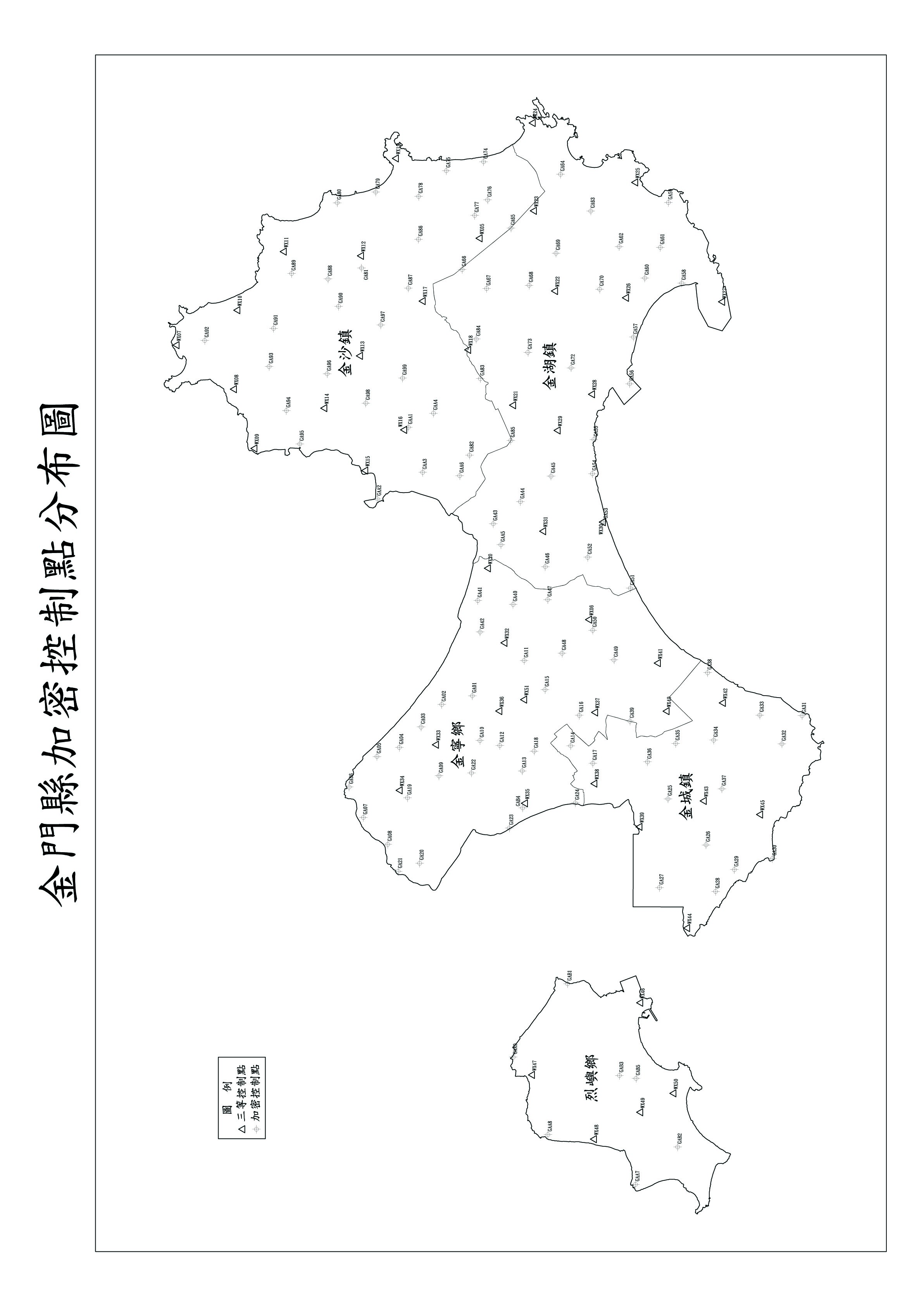 場地使用費  保證金 其他費用開放時間及備註體育館球場體育活動00燈光500元/每小時空調1,500元/小時分上午、下午及夜間，開放時間及免費開放燈光由本府公告之。體育館球場社教性質活動 每時段6,000元50,000元空調1,500元/小時分上午、下午及夜間，開放時間由本府公告之。體育館球場政治競選活動每時段36,000元200,000元空調1,500元/小時分上午、下午及夜間，開放時間由本府公告之。體育館球場商業性   質活動 每時段36,000元300,000元空調1,500元/小時分上午、下午及夜間，開放時間由本府公告之。露天廣場體育活動000分上午、下午及夜間，開放時間由本府公告之。露天廣場社教性質活動每時段2,000元5.000元燈光200元/小時分上午、下午及夜間，開放時間由本府公告之。露天廣場政治競選活動每時段12,000元30,000元燈光200元/小時分上午、下午及夜間，開放時間由本府公告之。露天廣場商業性   質活動每時段12,000元30,000元燈光200元/小時分上午、下午及夜間，開放時間由本府公告之。田徑場體育活動000開放時間由本府公告之。田徑場社教性質活動每時段2,000元30,000元燈光10,000元/小時分上午、下午及夜間，開放時間由本府公告之。田徑場政治競選活動每時段12,000元30,000元燈光10,000元/小時分上午、下午及夜間，開放時間由本府公告之。視聽室視聽室 每時段2,000元    5,000元空調1,200元/每時段分上午、下午及夜間，開放時間由本府公告之。  游泳館  游泳館1.全票100元2.優惠票60元：65歲以上及未滿18歲民眾適用。3.分享票800元（1本10張，不限本人 30天內用畢，逾期作廢)。4.月票卡1,200元（每日使用1次，公休日除外，限本人於當月用畢，逾期作廢）。00分上午、下午及夜間，開放時間及休館日由本府公告之。慢速壘球場慢速壘球場00燈光600元/小時開放時間由本府公告之。網球場網球場00燈光每面50元/小時開放時間由本府公告之。舞蹈教室舞蹈教室         05,000元空調1,200元/每時段分上午、下午及夜間，開放時間由本府公告之。體適能健身室體適能健身室         01,000元會員磁卡工本費200元分上午、下午及夜間，開放時間由本府公告之。桌球室桌球室000開放時間由本府公告之。本場地不提供球具金門縣辦理各項活動搭建臨時建築物管理自治條例所需繳交之拆除保證金數額計算表金門縣辦理各項活動搭建臨時建築物管理自治條例所需繳交之拆除保證金數額計算表金門縣辦理各項活動搭建臨時建築物管理自治條例所需繳交之拆除保證金數額計算表金門縣辦理各項活動搭建臨時建築物管理自治條例所需繳交之拆除保證金數額計算表構造類別每平方公尺單價（新台幣：元）每平方公尺單價（新台幣：元）備註鋼筋混凝土造八ＯＯＯＯ上列拆除單價，本府得視物價情形依物價指數連動法調整訂之。加強磚造六ＯＯＯＯ上列拆除單價，本府得視物價情形依物價指數連動法調整訂之。鋼骨造一一ＯＯＯＯ上列拆除單價，本府得視物價情形依物價指數連動法調整訂之。磚造二二ＯＯＯ上列拆除單價，本府得視物價情形依物價指數連動法調整訂之。竹木造一五ＯＯＯ上列拆除單價，本府得視物價情形依物價指數連動法調整訂之。漿砌卵石造一三ＯＯＯ上列拆除單價，本府得視物價情形依物價指數連動法調整訂之。磚牆一二ＯＯＯ上列拆除單價，本府得視物價情形依物價指數連動法調整訂之。鋼鐵棚架九ＯＯＯ上列拆除單價，本府得視物價情形依物價指數連動法調整訂之。其他材料之構造物依市價估價依市價估價上列拆除單價，本府得視物價情形依物價指數連動法調整訂之。金門縣縣庫收入憑證管理要點條文修正對照表金門縣縣庫收入憑證管理要點條文修正對照表金門縣縣庫收入憑證管理要點條文修正對照表提案條文現行條文說明二、　　各類收入憑證應依序　　編印字軌及編號，由本府　　（財政處）統籌印製發用　　　　並指定人員負責依本要　　點辦理保管、分類、登記　　及收發等事宜。
　　　　各機關因業務需要　　報經本府（財政處）核准　　後，得由收入機關依核准　　格式自行印製收入憑證，　　且無須依本要點第五點　　辦理，但每次印製之收入　　憑證字號及起訖號碼，應　　報本府（財政處）核定配　　賦。二、　　各類收入憑證應依序　　編印字軌及編號，由本府　　（財政局）統籌印製發用　　　　並指定人員負責依本要　　點辦理保管、分類、登記　　及收發等事宜。
　　　　各機關因業務需要　　報經本府（財政局）核准　　後，得由收入機關依核准　　格式自行印製收入憑證，　　且無須依本要點第五點　　辦理，但每次印製之收入　　憑證字號及起訖號碼，應　　報本府（財政局）核定配　　賦。配合本府組織自治條例修正財政局為財政處、主計室為主計處。五、　　各機關應由會計單位　　（人員）填具收入憑證請　　領單（附件1），載明請　　領憑證種類、數量，由本　　府（財政處）檢發。各機　　關於該項憑證收到後，應　　分別點驗、登記，並將回　　聯單（附件2）寄回憑查。五、　　各機關應由會計單位　　（人員）填具收入憑證請　　領單（附件1），載明請　　領憑證種類、數量，由本　　府（財政局）檢發。各機　　關於該項憑證收到後，應　　分別點驗、登記，並將回　　聯單（附件2）寄回憑查。配合本府組織自治條例修正財政局為財政處。（附件1）、（附件2）表內修正財政局為財政處。七、　　收入憑證之使用及管　　理依下列規定辦理：
　　（一）請領收入憑證之各機關應分類設各項收入憑證管制登記簿（附件4）；分別指定人員負責辦理憑證之領用、保管、收發、使用、記帳、查核等事宜；並由主管不定期查核其辦理情形。
　　（二）經收款項單位領用之各項收入憑證，應按領用單號碼順序使用並應逐日將使用、作廢、及金額等，翔實填寫使用登記簿（附件5），連同現金送出納單位核對點收後，由出納單位填具經收款項報告表（附件6）及繳款書辦理繳庫。但固定面額之收入憑證免填寫使用登記簿。
　　（三）開立收入憑證交由繳款人持往公庫繳納之單位，應依據收入憑證銷號聯登查及銷號並按月填寫使用登記簿（附件5）及未徵數月報表（附件7）送出納單位。機關先收取收入再提供服務者，經機關首長核准後免填未徵數月報表。七、　　收入憑證之使用及管　　理依下列規定辦理：
　　（一）請領收入憑證之各機關應分類設各項收入憑證管制登記簿（附件4）；分別指定人員負責辦理憑證之領用、保管、收發、使用、記帳、查核等事宜；並由主管不定期查核其辦理情形。
　　（二）經收款項單位領用之各項收入憑證，應按領用單號碼順序使用並應逐日將使用、作廢、及金額等，翔實填寫使用登記簿（附件5），連同現金送出納單位核對點收後，由出納單位填具經收款項報告表（附件6）及繳款書辦理繳庫。但固定面額之收入憑證免填寫使用登記簿。
　　（三）開立收入憑證交由繳款人持往公庫繳納之單位，應依據收入憑證銷號聯登查及銷號並按月填寫使用登記簿（附件5）及未徵數月報表（附件7）送出納單位。機關先收取收入再提供服務者，經機關首長核准後免填未徵數月報表。配合本府組織自治條例修正財政局為財政處。（附件7）、（附件8）表內修正財政局為財政處。　　（四）各機關出納單位應於每月五日前填寫上月份填用各項收入憑證月報表（附件8）及未徵數月報表（附件7）經會計單位〈人員〉校對後核章，送本府（財政處）登記。
　　（五）各機關應由會計人員或指派人員，不定期抽查各項收入憑證使用及結存情形，並將抽查情形作成紀錄備查，每年抽查次數應不得少於2次，其抽查紀錄應至少保存二年。
　　（六）依會計法第一百零一條第二項規定，各類收入憑證非經主辦會計人員或其授權人員簽名或蓋章，不生效力。
　　（七）收入憑證及報表之保存期限，依會計法第八十三條規定辦理。　　（四）各機關出納單位應於每月五日前填寫上月份填用各項收入憑證月報表（附件8）及未徵數月報表（附件7）經會計單位〈人員〉校對後核章，送本府（財政局）登記。
　　（五）各機關應由會計人員或指派人員，不定期抽查各項收入憑證使用及結存情形，並將抽查情形作成紀錄備查，每年抽查次數應不得少於2次，其抽查紀錄應至少保存二年。
　　（六）依會計法第一百零一條第二項規定，各類收入憑證非經主辦會計人員或其授權人員簽名或蓋章，不生效力。
　　（七）收入憑證及報表之保存期限，依會計法第八十三條規定辦理。八、　　各機關自行收納之款項應於當日或次日解繳縣庫；但積存金額未達十萬元者，最多得保管五日；如有特殊情形者，應敘明理由報本府（財政處）核准延長之。八、　　各機關自行收納之款項應於當日或次日解繳縣庫；但積存金額未達十萬元者，最多得保管五日；如有特殊情形者，應敘明理由報本府（財政局）核准延長之。配合本府組織自治條例修正財政局為財政處。十二、　　為檢核各機關收入憑證使用管理情形，本府（財政處、主計處）得不定期派員抽查，並依下列規定辦理獎懲：
　　（一）考列優等者，出納、經辦及會計人員各記功一次；機關首長嘉獎二次。
　　（二）考列甲等者，出納、經辦及會計人員各嘉獎二次；機關首長嘉獎一次。
　　（三）考列乙等者，不予獎懲。
　　（四）考列丙等者，出納、經辦及會計人員各申誡二次，機關首長申誡一次。
　　（五）考列丁等者，出納、經辦及會計人員各記過一次，機關首長申誡二次。
前項考列丙、丁等之各機關會計人員事前已提供相關報表，並善盡協助之責，事實足以證明係可歸責於出納或經辦人員者，得視情節輕重予以減輕或免除處罰。十二、　　為檢核各機關收入憑證使用管理情形，本府（財政局、主計局）得不定期派員抽查，並依下列規定辦理獎懲：
　　（一）考列優等者，出納、經辦及會計人員各記功一次；機關首長嘉獎二次。
　　（二）考列甲等者，出納、經辦及會計人員各嘉獎二次；機關首長嘉獎一次。
　　（三）考列乙等者，不予獎懲。
　　（四）考列丙等者，出納、經辦及會計人員各申誡二次，機關首長申誡一次。
　　（五）考列丁等者，出納、經辦及會計人員各記過一次，機關首長申誡二次。
前項考列丙、丁等之各機關會計人員事前已提供相關報表，並善盡協助之責，事實足以證明係可歸責於出納或經辦人員者，得視情節輕重予以減輕或免除處罰。配合本府組織自治條例修正財政局為財政處、主計室為主計處。權責單位辦理內容金門縣政府－工務處（土木工程科）1.  「金門縣辦理公共工程建築物拆遷補償自治條例」之彙整修正及召集作業。2.  辦理「建築物價格評點單價」按「臺灣省物價統計月報表公布之臺灣省營造工程工料價格指數之總指數」調整結果之公告作業。金門縣政府－地政局1.  徵收法定補償案件辦理公告徵收。2.  協助各需用機關辦理徵收作業。3.  協助徵收補償主辦機關補償異議之處理。金門縣政府－建設處（建築管理科）1.有關建築物及附屬雜項建造物查估認定與解釋及派員辦理。2.訂（修）定建築物價格評點標準表與及附屬雜項建造物單價表及運用須知。3.本縣辦理公共工程建築物拆遷補償自治條例第3點有關合法建築物證明文件認定解釋。金門縣政府－工務處（水利及下水道科）水井（含抽水設備遷移費用）等水利相關設施查估標準之訂定與解釋，及水權查證。金門縣政府－建設處(工商科)1.  有關工廠生產設備是否與登記產品相關，及遷移補償查估認定與解釋。2.  「營業損失補償」有關建築物現場有無實際營業行為及營業面積之認定，由建設處為對口單位查證之。有關營業面積之認定依繳納房屋稅之營業面積計算。3.  工廠登記、商業登記、公司登記及加油（氣）站經營許可執照之查證。金門縣政府－建設處（農林科）1.  訂（修）定「金門縣農作改良物徵收補償費查估基準」與解釋。2.  依「金門縣農作改良物徵收補償費查估基準」派員辦理查估及認定。3.  依查估基準內容訂（修）定相關調查估價表格式。金門縣政府－建設處（漁牧科）1.  訂（修）定」「金門縣辦理土地徵收水產養殖物及畜產遷移費查估基準表」與解釋。2.  依「金門縣辦理土地徵收水產養殖物及畜產遷移費查估基準表」派員辦理查估及認定。3.  依查估基準內容訂（修）定相關調查估價表格式。金門縣政府－民政處（自治科）1.  訂（修）定「金門縣墳墓遷葬補償費及救濟金查估基準」。2.  依「金門縣墳墓遷葬補償費及救濟金查估基準」派員辦理查估及認定。3.  依查估基準內容訂（修）定相關調查估價表格式。金門縣政府－民政處（戶政科）人口遷移費戶籍之認定，由民政處戶政科及轄管戶政事務所協助辦理查證工作。需地機關1.  提供工程範圍圖籍、查估位置及地上物與權利關係人清冊。2.  地上物查估工作處理小組召集作業及查估作業期前協調會。3.  會同各查估機關辦理地上物查估及疑義複估。4.  辦理公共工程用地範圍內各種拆遷物補償費審核及發放作業。5.  拆除日協助清除尚未自行拆除或遷移之物。金門縣政府及所屬各機關學校債權憑證管理作業要點第六點、第八點修正條文對照表金門縣政府及所屬各機關學校債權憑證管理作業要點第六點、第八點修正條文對照表金門縣政府及所屬各機關學校債權憑證管理作業要點第六點、第八點修正條文對照表修正規定現行規定說明六、各機關依法取得之債權憑證，應依其適用之民法、強制執行法或行政執行法等相關法規妥善管理。如屆滿法定收繳期限或逾行政執行期限而有辦理註銷之必要時，應查明管理、催繳程序及是否已盡善良管理人應有之注意，檢同有關證件報經業務主管機關審核後，會辦主計處及財政處簽奉核准後函轉審計機關核定，並副知本府主計處及財政處，據以辦理註銷。　　債權獲償或因前項以外之情形消滅時，各機關承辦人員應即時通知會計部門辦理實收繳庫或帳務沖銷。　　依前二項辦理之債權憑證應告知出納人員將該憑證另行抽出裝訂成冊歸檔。八、各機關承辦人員應每年定期全面清理債權憑證，並以清理一次為原則，其清   理方式如下：（一）依據債務人之國民身分證統一編號或營利事業統一編號，列冊洽請稅捐稽徵機關或財稅資料中心提供債務人財產、所得及納稅資料。（二）凡查有可供執行之財產者，應通知該強制執行案件承辦人員向法院聲請或行政執行處申請再予強制執行。   前項清理結果應於稅捐稽徵機關或財稅資料中心函復後，至遲於三個月內簽    陳機關首長核閱，並加會主（會）計處。六、各機關依法取得之債權憑證，應依其適用之民法、強制執行法或行政執行法等相關法規妥善管理。如屆滿法定收繳期限或逾行政執行期限而有辦理註銷之必要時，應查明管理、催繳程序及是否已盡善良管理人應有之注意，檢同有關證件報經業務主管機關審核後，會辦主計室及財政局簽奉核准後函轉審計機關核定，並副知本府主計室及財政局，據以辦理註銷。　　債權獲償或因前項以外之情形消滅時，各機關承辦人員應即時通知會計部門辦理實收繳庫或帳務沖銷。　　依前二項辦理之債權憑證應告知出納人員將該憑證另行抽出裝訂成冊歸檔。八、各機關承辦人員應每年定期全面清理債權憑證，並以清理一次為原則，其清   理方式如下：（一）依據債務人之國民身分證統一編號或營利事業統一編號，列冊洽請稅捐稽徵機關或財稅資料中心提供債務人財產、所得及納稅資料。（二）凡查有可供執行之財產者，應通知該強制執行案件承辦人員向法院聲請或行政執行處申請再予強制執行。   前項清理結果應於稅捐稽徵機關或財稅資料中心函復後，至遲於三個月內簽    陳機關首長核閱，並加會主（會）計室。配合本府組織自治條例修正內部單位局為處、爰修正財政局為財政處、主計室為主計處。金門縣政府執行開源事項獎勵實施要點第一點及第四點修正條文對照表金門縣政府執行開源事項獎勵實施要點第一點及第四點修正條文對照表金門縣政府執行開源事項獎勵實施要點第一點及第四點修正條文對照表修正規定現行規定說明配合本府組織自治條例修正內部單位局為處，爰修正財政局為財政處。金門縣政府暨所屬各機關歲入預算編製暨執行考核獎懲作業要點第六點修正條文對照表金門縣政府暨所屬各機關歲入預算編製暨執行考核獎懲作業要點第六點修正條文對照表金門縣政府暨所屬各機關歲入預算編製暨執行考核獎懲作業要點第六點修正條文對照表修正規定現行規定說明1、 資料報送：將填報之「歲入預算實際執行報表」函送各主管機關。   2、 審核方式：    初審：主管單位審查，擬具　　　審查意見後，送本府財　　　政局。    複審：本府財政處彙整前項資　　　料後，由主任秘書召集本　　　府財政局、人事室、主　　　計室、研考室等單位舉　　　行專案會議審查，必要　　　時得請執行機關（單　　　位）提出說明。   前項審查會議應依本要點決定獎懲人員（承辦人員、主計、單位主管或機關首長）。配合本府組織自治條例修正主任秘書職稱為秘書長；內部單位局、課為處、科，爰修正財政局為財政處、人事室為人事處、主計室為主計處、研考室為行政處。金門縣縣庫服務系統使用管理要點第二、三、七、九、十點修正條文對照表金門縣縣庫服務系統使用管理要點第二、三、七、九、十點修正條文對照表金門縣縣庫服務系統使用管理要點第二、三、七、九、十點修正條文對照表修正規定現行規定說明配合本府組織自治條例修正內部單位局為處，爰修正財政局為財政處。修正要點現行要點說明一、金門縣政府（以下簡稱本府）為保障婦女基本權益，維護婦女人格尊嚴、開發婦女潛能、促進兩性平等，特設置婦女福利促進委員會（以下簡稱本會），並訂定本要點。一、金門縣政府（以下簡稱本府）為保障婦女基本權益，維護婦女人格尊嚴、開發婦女潛能、促進兩性平等，特設置婦女福利促進委員會（以下簡稱本會），並訂定本要點。維持原要點二、本會任務如下：    （一）關於婦女福利政策及重大措施之協調、研究、審議及諮詢事項。    （二）關於婦女福利政策工作執行情形之督導事項。    （三）關於重大婦女福利計畫之審議事項。　　（四）關於性別主流化之促進、協調及推動事項。　　（五）其他有關婦女福利促進事項。        二、本會任務如下：    （一）關於婦女福利政策及重大措施之協調、研究、審議及諮詢事項。    （二）關於婦女福利政策工作執行情形之督導事項。    （三）關於重大婦女福利計畫之審議事項。　　（四）關於性別主流化之促進、協調及推動事項。　　（五）其他有關婦女福利促進事項。        維持原要點。三、本會置委員十三人，其中一人為主任委員，由縣長兼任；一人為副主任委員，由秘書長兼任，其餘委員由主任委員就下列人員聘（派）兼之：    （一）本府社會處處長。    （二）本府教育處處長。    （三）本府民政處處長。    （四）本縣警察局局長。    （五）本縣衛生局局長。    （六）婦女福利學者專家二人。    （九）民間相關機構、團體代表四     人。 三、本會置委員十三人，其中一人為主任委員，由縣長兼任；一人為副主任委員，由主任秘書兼任，其餘委員由主任委員就下列人員聘（派）兼之：    （一）本府社會局局長。    （二）本府教育局局長。    （三）本府民政局局長。    （四）本縣警察局局長。    （五）本縣衛生局局長。    （六）婦女福利學者專家二人。    （九）民間相關機構、團體代表四           人。  因應金門縣政府組織修編修正主任秘書為秘書長；本府教育局局長為教育處處長、民政局局長為民政處處長、社會局局長為社會處處長。四、本會委員任期二年，期滿得續聘之。但代表機關、機構或團體出任者，應隨其本職進退。 委員出缺時，主任委員應予補聘；  補聘委員之任期至原委員任期屆滿 之日為止。 本會得依需要邀請其他相關單位主  管及學者專家、民間機構團體代表    列席。四、本會委員任期二年，期滿得續聘之。但代表機關、機構或團體出任者，應隨其本職進退。 委員出缺時，主任委員應予補聘；  補聘委員之任期至原委員任期屆滿 之日為止。 本會得依需要邀請其他相關單位主  管及學者專家、民間機構團體代表 列席。維持原要點。五、本會置執行秘書一人，由本府社會處副處長兼任，承主任委員之命處理日常事務；總幹事一人，由本府社會處人員派兼之，幹事若干人，由本縣警察局、衛生局、本府教育處、民政處及社會處之相關業務承辦人員兼任，本會幕僚業務由社會處負責。五、本會置執行秘書一人，由本府社會局專員兼任，承主任委員之命處理日常事務；總幹事一人，由本府社會局人員派兼之，幹事若干人，由本縣警察局、衛生局、本府教育局、民政局及社會局之相關業務承辦人員兼任，本會幕僚業務由社會局負責。因應金門縣政府組織修編修正主任秘書為秘書長；本府教育局局長為教育處處長、民政局局長為民政處處長、社會局局長為社會處處長。六、本會每三個月開會一次，由主任委員召集並擔任主席，必要時得召開臨時會議。主任委員不能出席時，應指定副主任委員代理之；副主任委員不能出席時，由委員互推一人代理之。六、本會每六個月開會一次，由主任委員召集並擔任主席，必要時得召開臨時會議。主任委員不能出席時，應指定副主任委員代理之；副主任委員不能出席時，由委員互推一人代理之。依101年本委員會第2次會議決議事項，原每六個月開會一次修正為每三個月開會一次。七、本會開會應有二分之一以上委員出席；決議事項應經出席委員過半數之同意；可否同數時，取決於主席。委員應親自出席前項會議。但由機關、機構或團體代表兼任之委員，如因故未能親自出席時，得指派代表出席。　　　前項指派之代表列入出席人數，　　　　　並參與會議發言及表決七、本會開會應有二分之一以上委員出席；決議事項應經出席委員過半數之同意；可否同數時，取決於主席。委員應親自出席前項會議。但由機關、機構或團體代表兼任之委員，如因故未能親自出席時，得指派代表出席。　　　前項指派之代表列入出席人數，　　　　　並參與會議發言及表決維持原要點。八、本會委員、執行秘書及工作人員均為無給職。但非由本府人員兼任者，得依規定支給出席費。八、本會委員、執行秘書及工作人員均為無給職。但非由本府人員兼任者，得依規定支給出席費。維持原要點。九、本會所需經費，由本府社會處編列預算支應。九、本會所需經費，由本府社會局編列預算支應。因應金門縣政府組織修編修正社會局為社會處金門縣墳墓遷葬補償費及救濟金查估基準部分條文修正對照表金門縣墳墓遷葬補償費及救濟金查估基準部分條文修正對照表金門縣墳墓遷葬補償費及救濟金查估基準部分條文修正對照表修正條文現行條文說明一、金門縣政府（以下簡稱本府）為　　　墳墓遷葬補償費及救濟金標準　　，依據殯葬管理條例第三十九條　　第二項特訂定本基準。二、本基準所稱主管機關為金門縣政　　府，需地單位為因業務所需辦理　　墳墓遷葬之機關，管理機關為本　　縣各鄉鎮公所暨金門縣殯葬管　　理所。四、墳墓遷葬費補償（救濟）權責　　區分如下：　　（一）公告：除法令有特別規定　　　　　外，由主管機關（管理機　　　　　關）於遷葬三個月前辦理　　　　　公告。　　（二）登記：自公告日起三個月　　　　　內受理，逾期視同無主墳　　　　　墓處理。　　（三）遷葬查估：墳墓遷葬查估　　　　　作業由需地單位辦理。　　（四）墳墓遷葬：由需地單位自　　　　　行招商於補償費（救濟金　　　　　標準內依政府採購法暨　　　　　其相關規定辦理後遷葬。 　　（五）補償費：由需地單位負擔，　　　　　俟遷葬後依本基準發放。  　　墓主或關係人申請遷葬者，應向管理機關取得墳墓起掘許可證明方可為之，公墓內之墳墓於民國九十年一月一日以前營葬者而自願起掘檢骨安置於納骨堂者，所需遷葬費用由管理機關補助。公墓外墳墓自願起掘比照公墓內標準補償（救濟）之。  　　前項申請人應檢附相關起掘申請書件及進塔證明後，給予補助。一、金門縣政府（以下簡稱本府）為　　　墳墓遷葬補償費及救濟金標準　　，依據殯葬管理條例第三十五條　　第二項特訂定本基準。二、本基準所稱主管機關為金門縣政　　府，管理機關為本縣各鄉鎮公所　　暨金門縣殯葬管理所。四、墳墓遷葬費補償（救濟）權責　　區分如下：　　（一）公告：除法令有特別規定　　　　　外，由主管機關（管理機　　　　　關）於遷葬三個月前辦理　　　　　公告。　　（二）登記：自公告日起三個月　　　　　內受理，逾期視同無主墳　　　　　墓處理。　　（三）墳墓遷葬：由需地單位自　　　　　行招商於補償費（救濟金）　　　　　標準內依政府採購法暨　　　　　其相關規定辦理後遷葬。 　　（四）補償費：由需地單位負擔，　　　　　俟遷葬後依本基準發放。  　　個案申請遷葬者應向管理機關取得墳墓起掘許可證明方可為之，公墓內之墳墓於民國九十年一月一日以前營葬者而自願起掘檢骨安置於納骨堂者所需遷葬費用由管理機關補助。公墓外墳墓自願起掘比照公墓內標準補償（救濟）之。  　　前項墳墓申請人應為受葬者之直系親屬並檢附戶籍資料佐證，如無直系親屬，得由旁系三親等內之家屬為申請人辦理，不符規定而自願起掘進塔者不予補助。因應殯葬管理條例修正條號修正因應需地單位為辦理墳墓遷葬實際執行單位爰加以定義說明一、增訂墳墓查　　估為需地單　　位加以辦理　　以應實際需　　求。二、爰配合本縣    殯葬設施地    21條第3項    用語，加以    修改本基準    第二項。三、為鼓勵起掘火化進塔及配合墳墓輪葬制度，增加安葬可運用幅地並鼓勵使用現代化火化設施，配合環保永續經營，以利整體景觀及土地再利用。修正原條文申請人身分資格條件為事實完成要件以符合實際需求。金門縣政府補助低收入裝設有線電視申請書申請日期：  年  月  日金門縣政府補助低收入裝設有線電視申請書申請日期：  年  月  日金門縣政府補助低收入裝設有線電視申請書申請日期：  年  月  日金門縣政府補助低收入裝設有線電視申請書申請日期：  年  月  日金門縣政府補助低收入裝設有線電視申請書申請日期：  年  月  日金門縣政府補助低收入裝設有線電視申請書申請日期：  年  月  日鄉鎮村里別低收入戶申請代表人低收入戶申請代表人申請裝設地點電話電話補助對象本縣列冊低收入戶。本縣列冊低收入戶。本縣列冊低收入戶。本縣列冊低收入戶。本縣列冊低收入戶。補助標準(一)首次安裝費用新臺幣一千五百元(一般地區用戶安裝費用由名城事業股份有限公司自行吸收，若屬偏遠地區用戶需增加線路安裝費用者由本府補助)。(二)每月收視費用新臺幣五百八十元，年繳者每年收視費用新臺幣六千八百元。收視費得以年繳方式辦理之，每年得申請乙次。(一)首次安裝費用新臺幣一千五百元(一般地區用戶安裝費用由名城事業股份有限公司自行吸收，若屬偏遠地區用戶需增加線路安裝費用者由本府補助)。(二)每月收視費用新臺幣五百八十元，年繳者每年收視費用新臺幣六千八百元。收視費得以年繳方式辦理之，每年得申請乙次。(一)首次安裝費用新臺幣一千五百元(一般地區用戶安裝費用由名城事業股份有限公司自行吸收，若屬偏遠地區用戶需增加線路安裝費用者由本府補助)。(二)每月收視費用新臺幣五百八十元，年繳者每年收視費用新臺幣六千八百元。收視費得以年繳方式辦理之，每年得申請乙次。(一)首次安裝費用新臺幣一千五百元(一般地區用戶安裝費用由名城事業股份有限公司自行吸收，若屬偏遠地區用戶需增加線路安裝費用者由本府補助)。(二)每月收視費用新臺幣五百八十元，年繳者每年收視費用新臺幣六千八百元。收視費得以年繳方式辦理之，每年得申請乙次。(一)首次安裝費用新臺幣一千五百元(一般地區用戶安裝費用由名城事業股份有限公司自行吸收，若屬偏遠地區用戶需增加線路安裝費用者由本府補助)。(二)每月收視費用新臺幣五百八十元，年繳者每年收視費用新臺幣六千八百元。收視費得以年繳方式辦理之，每年得申請乙次。應備文件□申請書□支出原始憑證(收據)□申請人之金融機構存摺影本 □主管機關同意核備函（首次申請免附）□其他                      □申請書□支出原始憑證(收據)□申請人之金融機構存摺影本 □主管機關同意核備函（首次申請免附）□其他                      □申請書□支出原始憑證(收據)□申請人之金融機構存摺影本 □主管機關同意核備函（首次申請免附）□其他                      □申請書□支出原始憑證(收據)□申請人之金融機構存摺影本 □主管機關同意核備函（首次申請免附）□其他                      □申請書□支出原始憑證(收據)□申請人之金融機構存摺影本 □主管機關同意核備函（首次申請免附）□其他                      申請補助金額□首次安裝費          元□收視費用            元  合      計          元□首次安裝費          元□收視費用            元  合      計          元□首次安裝費          元□收視費用            元  合      計          元□首次安裝費          元□收視費用            元  合      計          元□首次安裝費          元□收視費用            元  合      計          元鄉鎮初核意見□符合補助標準□不符合補助標準□符合補助標準□不符合補助標準□符合補助標準□不符合補助標準□符合補助標準□不符合補助標準□符合補助標準□不符合補助標準承辦人承辦人課長課長鄉(鎮)長鄉(鎮)長修正條文現行條文說明第二條 本基金以本府為主管機關，財政處為管理單位，並由處局主管組織基金管理委員會（以下簡稱管委會），負責審議、監督及考核本基金各項貸款及管理運用事宜。管委會置主任委員一人，由本府秘書長擔任，委員七至九人，由本府處局主管兼任，其組織由本府另定之。第二條 本基金以本府為主管機關，財政局為管理單位，並由相關局室主管組織基金管理委員會（以下簡稱管委會），負責審議、監督及考核本基金各項貸款及管理運用事宜。管委會置主任委員一人，由本府主任秘書擔任，委員七至九人，由本府相關局室主管兼任，其組織由本府另定之。為配合本府組織自治條例修正通過，將「財政局」修正為「財政處」、「相關局室」修正為「處局」；「主任秘書」修正為「秘書長」。第三條　基金來源如下：本府每年視財政狀況編列預算撥入之款項。本基金孳息收入。本基金開發案相關權利金收入。其他收入。第三條　基金來源如下：本府每年視財政狀況編列預算撥入之款項。本基金孳息收入。其他收入。為明訂本基金收入，將「本基金開發案相關權利金收入」列為本基金收入來源。縣市序號點別等級點號標石種類點位種類備註金門縣1加密控制點GA01鋼標新設金門縣2加密控制點GA02鋼標新設金門縣3加密控制點GA03鋼標新設金門縣4加密控制點GA04鋼標新設金門縣5加密控制點GA05水泥樁新設金門縣6加密控制點GA06水泥樁新設金門縣7加密控制點GA07鋼標新設金門縣8加密控制點GA08鋼標新設金門縣9加密控制點GA09鋼標新設金門縣10加密控制點GA10鋼標新設金門縣11加密控制點GA11鋼標新設金門縣12加密控制點GA12鋼標新設金門縣13加密控制點GA13水泥樁新設金門縣14加密控制點GA14鋼標新設金門縣15加密控制點GA15鋼標新設金門縣16加密控制點GA16鋼標共點A60金門縣17加密控制點GA17鋼標新設金門縣18加密控制點GA18鋼標新設金門縣19加密控制點GA19水泥樁已知金門縣20加密控制點GA20鋼標新設金門縣21加密控制點GA21鋼標新設金門縣22加密控制點GA22水泥樁新設金門縣23加密控制點GA23鋼標共點T09金門縣24加密控制點GA24水泥樁新設金門縣25加密控制點GA25鋼標新設金門縣26加密控制點GA26水泥樁新設金門縣27加密控制點GA27鋼標新設金門縣28加密控制點GA28鋼標新設金門縣29加密控制點GA29水泥樁共點044金門縣30加密控制點GA30鋼標新設金門縣31加密控制點GA31鋼標共點265 金門縣32加密控制點GA32水泥樁新設金門縣33加密控制點GA33水泥樁新設金門縣34加密控制點GA34鋼標新設金門縣35加密控制點GA35鋼標共點G08金門縣36加密控制點GA36鋼標新設金門縣37加密控制點GA37水泥樁新設金門縣38加密控制點GA38鋼標新設金門縣39加密控制點GA39鋼標新設金門縣40加密控制點GA40鋼標新設金門縣41加密控制點GA41鋼標新設金門縣42加密控制點GA42鋼標新設金門縣43加密控制點GA43水泥樁新設金門縣44加密控制點GA44鋼標新設金門縣45加密控制點GA45鋼標新設金門縣46加密控制點GA46水泥樁共點KP992金門縣47加密控制點GA47水泥樁新設金門縣48加密控制點GA48鋼標新設金門縣49加密控制點GA49鋼標新設金門縣50加密控制點GA50水泥樁新設金門縣51加密控制點GA51鋼標新設金門縣52加密控制點GA52鋼標新設金門縣53加密控制點GA53鋼標共點T269金門縣54加密控制點GA54鋼標共點T344金門縣55加密控制點GA55鋼標新設金門縣56加密控制點GA56鋼標共點82074金門縣57加密控制點GA57鋼標共點83099金門縣58加密控制點GA58鋼標新設金門縣59加密控制點GA59鋼標共點金測50金門縣60加密控制點GA60鋼標新設金門縣61加密控制點GA61鋼標新設金門縣62加密控制點GA62鋼標新設金門縣63加密控制點GA63鋼標新設金門縣64加密控制點GA64鋼標新設金門縣65加密控制點GA65鋼標新設金門縣66加密控制點GA66水泥樁共點KP1119金門縣67加密控制點GA67鋼標新設金門縣68加密控制點GA68鋼標新設金門縣69加密控制點GA69水泥樁共點KP1240金門縣70加密控制點GA70鋼標新設金門縣71加密控制點GA71鋼標共點T394金門縣72加密控制點GA72鋼標共點277金門縣73加密控制點GA73水泥樁新設金門縣74加密控制點GA74鋼標新設金門縣75加密控制點GA75鋼標新設金門縣76加密控制點GA76鋼標新設金門縣77加密控制點GA77鋼標新設金門縣78加密控制點GA78鋼標新設金門縣79加密控制點GA79鋼標新設金門縣80加密控制點GA80鋼標新設金門縣81加密控制點GA81鋼標新設金門縣82加密控制點GA82水泥樁已知金門縣83加密控制點GA83鋼標新設金門縣84加密控制點GA84水泥樁共點金測74金門縣85加密控制點GA85水泥樁共點9104金門縣86加密控制點GA86水泥樁新設金門縣87加密控制點GA87水泥樁新設金門縣88加密控制點GA88水泥樁共點美人山金門縣89加密控制點GA89水泥樁共點寨山金門縣90加密控制點GA90鋼標新設金門縣91加密控制點GA91鋼標新設金門縣92加密控制點GA92鋼標新設金門縣93加密控制點GA93鋼標新設金門縣94加密控制點GA94水泥樁新設金門縣95加密控制點GA95鋼標新設金門縣96加密控制點GA96鋼標共點T545金門縣97加密控制點GA97鋼標新設金門縣98加密控制點GA98鋼標新設金門縣99加密控制點GA99鋼標新設金門縣100加密控制點GAA1鋼標新設金門縣101加密控制點GAA2鋼標新設金門縣102加密控制點GAA3鋼標新設金門縣103加密控制點GAA4鋼標新設金門縣104加密控制點GAA5鋼標新設金門縣105加密控制點GAA6鋼標新設金門縣106加密控制點GAA7鋼標新設金門縣107加密控制點GAA8水泥樁新設金門縣108加密控制點GAA9水泥樁新設金門縣109加密控制點GAB1鋼標新設金門縣110加密控制點GAB2鋼標新設金門縣111加密控制點GAB3鋼標新設金門縣112加密控制點GAB4水泥樁共點   